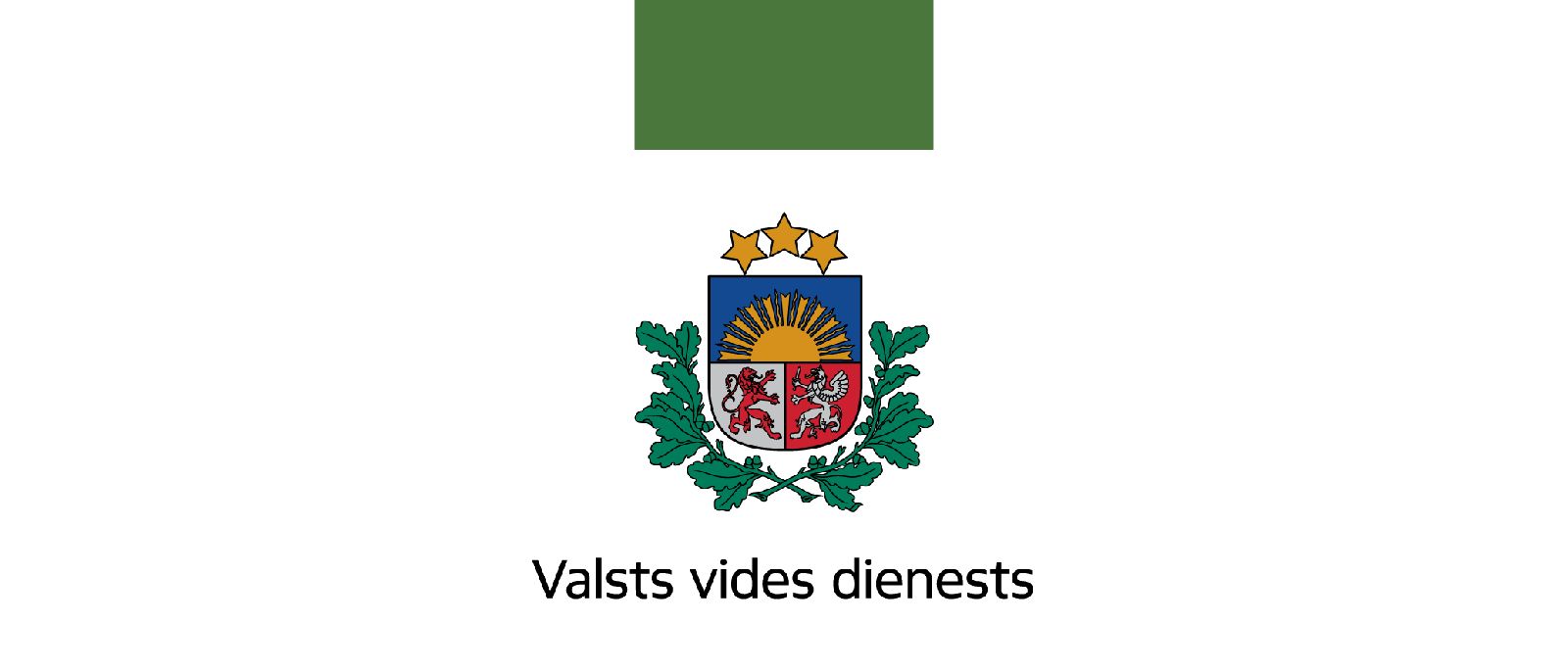 VALSTS VIDES DIENESTA DARBĪBAS STRATĒĢIJA 2021. – 2024. GADAM Rīga 2021Valsts vides dienesta darbības stratēģija izstrādāta 2021.-2024gadam, bet, ņemot vērā vides nozares politikas plānošanas dokumentos noteiktos termiņus uzdevumiem līdz 2027.gadam, stratēģijā iekļauta prognoze un plānotās rīcības arī līdz 2027.gadam. Mērķu sasniegšanai izvirzītie prioritārie uzdevumi tiks pabeigti stratēģijas periodā, kas ir no 2021.-2024.gadam, bet ir arī norādīti atsevišķi uzdevumi, kuri tiek uzsākti esošajā stratēģijas periodā, taču mērķa sasniegšanai paredzēta nākamo Valsts vides dienesta darbības stratēģiju īstenošanas periodos līdz 2027.gadam.  Stratēģija pagarināta un aktualizēta līdz 2024.gada beigām, balstoties uz stratēģijas īstenošanas izvērtējumu 2021.-2023.gadā. Ņemot vērā saskaņā ar 20.01.2024. Ministru kabineta rīkojumu Nr. 55 “Par Valdības rīcības plānu Deklarācijas par Evikas Siliņas vadītā Ministru kabineta iecerēto darbību īstenošanai” apstiprināto rīcības pasākumu Nr. 32.12. “Veikta vides aizsardzības politikas jomas pārcelšana no Vides aizsardzības un reģionālās attīstības ministrijas uz Klimata un enerģētikas ministriju.” plānotās izmaiņas Valsts vides dienesta pārraudzībā no Vides aizsardzības un reģionālās attīstības ministrijas uz Klimata un enerģētikas ministriju, plānots jaunu Valsts vides dienesta darbības stratēģiju izstrādāt ar 2025.gadu.Stratēģisko mērķu sasniegšanai izvirzītajiem uzdevumiem uzdevumu izpildes termiņi atspoguļoti trīs krāsās, no kurām        apzīmē to, ka, uzdevuma izpilde konkrētajā periodā tiks pabeigta, sasniedzot vēlamo rezultātu vai snieguma līmeni, savukārt          – ka uzdevums konkrētajā periodā ir uzsākts, mērķi sasniedzot turpmākajos periodos, bet              -  ka uzdevumu īstenošana tiks turpināta, lai noturētu vai uzlabotu snieguma līmeni.Lietotie saīsinājumiDARBĪBAS PILNVAROJUMS UN KOMPETENCĒ ESOŠĀS FUNKCIJAS VVD ir Vides aizsardzības un reģionālās attīstības ministra pārraudzībā esoša tiešās pārvaldes iestāde. VVD funkcijas, uzdevumi un kompetence noteikta 2004. gada 23. novembra Ministru kabineta noteikumos Nr. 962 “Valsts vides dienesta nolikums”, kā arī dažādos vides aizsardzības normatīvajos aktos – likumos un noteikumos. VVD veic šādas funkcijas: - vides aizsardzību regulējošajos normatīvajos aktos noteiktajā kārtībā veic vides aizsardzības un dabas resursu izmantošanas valsts kontroli Latvijas teritorijā, kontinentālajā šelfā un Baltijas jūras Latvijas Republikas ekonomiskajā zonā; - zveju regulējošajos normatīvajos aktos noteiktajā kārtībā kontrolē zveju, kas tiek veikta ar Latvijas zvejas kuģiem, Eiropas Savienības Dalībvalstu, valstu, kas nav Eiropas Savienības dalībvalstis, un starptautiskajos ūdeņos; - radiācijas drošību un kodoldrošību regulējošajos normatīvajos aktos noteiktajā kārtībā veic radiācijas drošības un kodoldrošības uzraudzību un kontroli; - informē sabiedrību par dienesta darbību un sniedz sabiedrībai dienesta rīcībā esošo vides informāciju; - piedalās ārkārtējo situāciju pārvaldīšanā; - kontrolē piesārņoto vietu sanāciju un organizē vēsturiski piesārņoto vietu sanāciju fondu finansēto projektu ietvaros.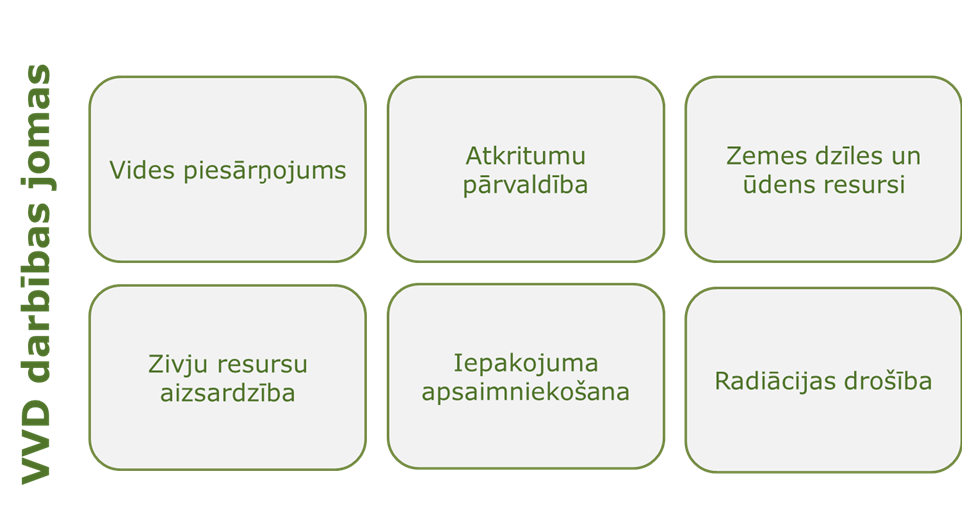 IESTĀDES MISIJA, VĪZIJA, PAMATVĒRTĪBAS UN PRIORITĀTES VVD MISIJA Rūpēties par ATBILDĪGU resursu IZMANTOŠANU un vides kvalitātes SAGLABĀŠANU nākamajām paaudzēm.VVD VĪZIJA Sabiedrībā atzīta, uz klientu orientēta un efektīva profesionāļu komanda, kas drosmīgi ievieš inovācijas, kļūstot par līderi digitālajā transformācijā vides jomā.VVD VĒRTĪBAS: Atbildība – uzņemamies atbildību par saviem vārdiem, lēmumiem un rīcības sekām;Tiesiskums – pieņemam lēmumus saskaņā ar tiesību normām, tie ir pamatoti un samērīgi, izvairāmies no tiesību formālas piemērošanas; Profesionalitāte – esam motivēti, mērķtiecīgi un uz rezultātu orientēti darbinieki, kuri nepārtraukti mācās un attīsta zināšanas, dalās ar tām un gūst pieredzi;Sadarbība – iesaistāmies un veicinām kopradi, komunicējam atvērti un cieņpilni savstarpēji komandā  un ar klientiem, spējam iedziļināties un izprast atšķirīgus viedokļus;Attīstība – esam atvērti pārmaiņām un inovācijām, vērsti uz nākotnes risinājumiem, atbalstām radošumu un nebaidāmies kļūdīties uzsākot ko jaunu.STRATĒĢISKĀS PRIORITĀTES:Vides kvalitātes uzlabošana;Uz atbilstības panākšanu vērsta vieda vides kontrole;Pakalpojumu un pārvaldes procesu digitālā transformācija;Stratēģisko partnerību veidošana un sabiedrības iesaiste vides apziņas celšanai;Nepārtraukta organizācijas attīstība, kas balstās uz profesionāliem un uz rezultātu orientētiem darbiniekiem.POLITIKAS NOZARU MĒRĶIVVD saistošie politikas nozaru mērķi, kas ņemti vērā šīs stratēģijas izstrādē, iekļauti šādos galvenajos politikas plānošanas dokumentos:Vides politikas pamatnostādnes 2021.-2027.gadam ir vides aizsardzības nozares vidēja termiņa politikas plānošanas dokuments. Tas izstrādāts atbilstoši Latvijas Nacionālajā attīstības plānā 2021.-2027. gadam noteiktajām prioritātēm un Eiropas Zaļā kursa stratēģiskiem mērķiem. Vides politikas pamatnostādņu mērķi, kuru sasniegšanā, īstenojot šo stratēģiju sniegs ieguldījumu arī VVD, ir:  virzīties uz klimatneitralitāti un klimat-noturīgumu, veicināt ilgtspējīgu resursu izmantošanu un pāreju uz aprites ekonomiku, saglabāt un atjaunot ekosistēmas un bioloģisko daudzveidību, samazināt piesārņojumu. VVD jāpiedalās sešās no deviņām vides politika jomām, kurās izvirzīti noteikti apakšmērķi vides politikas mērķu sasniegšanai:Vides pārvaldības pamatsistēma.Apakšmērķis 1.1: Sabiedrības informētības un izpratnes veicināšana par vides jautājumiem un vides institūciju darbību;Apakšmērķis 1.2: Attīstīt profesionālo kompetenci par vides jautājumiem.Resursu efektīva izmantošana un aprites ekonomikas principu ieviešana.Apakšmērķis 4.1: Veicināt atkritumu rašanās novēršanu un īstenot pāreju no atkritumiem uz resursiem; Apakšmērķis 4.2: Veicināt ilgtspējīgu resursu ieguvi un izmantošanu.Gaisa kvalitāte un vides troksnis.Apakšmērķis 5.1: gaisa resursu kvalitātes aizsardzība un uzlabošana, lai veicinātu sabiedrības veselību un labklājību, kā arī ekosistēmu kvalitāti;Apakšmērķis 5.2: īstenotas rīcības gaisa piesārņojuma samazināšanai un gaisa kvalitātes uzlabošanai, kas balstītas uz kvalitatīviem datiem, padziļinātām zināšanām un sabiedrības atbalstu šīm rīcībām.Ūdens pārvaldība un apsaimniekošana.Apakšmērķis 7.2: Droša ūdens resursu izmantošana, nelietderīga patēriņa samazināšana un dūņu lietderīgas izmantošanas palielināšana;Apakšmērķis 7.3: Virszemes ūdeņu un jūras vides stāvokļa uzlabošana; Apakšmērķis 7.4: Piesārņojuma samazināšana virszemes ūdeņos un jūras vidē.Ražošana un ķīmisko vielu pārvaldība.Apakšmērķis 8.1: veicināt piesārņojuma samazināšanu, t.sk. piesārņoto vietu sanāciju, kā arī samazināt bīstamo ķīmisko vielu negatīvo ietekmi uz vidi un cilvēku veselību. Radiācijas drošība.Apakšmērķis 9.3: Uzlabojusies sabiedrības izpratne par radiācijas drošības jautājumiem;Apakšmērķis 9.4: Stiprināta radiācijas avāriju pārvaldība;Apakšmērķis 9.5: Pilnveidota darbību ar jonizējošā starojuma avotiem uzraudzības sistēma.Atkritumu apsaimniekošanas un aprites ekonomikas jomas galvenie politikas plānošanas dokumenti ir Atkritumu apsaimniekošanas valsts plāns 2021.-2028.gadam un Rīcības plāns pārejai uz aprites ekonomiku 2020.-2027.gadam. Atkritumu apsaimniekošanas valsts plānā galvenie VVD iezīmētie mērķi ir atkritumu apsaimniekošanas kontroles pilnveidošana, nodrošinot digitālus risinājumus un datu un risku  analīzi, izsniegto atļauju kvalitātes uzlabošana, dalība normatīvo aktu projektu izstrādē un uzskaites sistēmu pilnveidošanā (par iepakojumu, videi kaitīgām precēm u.c.), kā arī sabiedrības un komersantu izglītošana par atkritumu apsaimniekošanas jautājumiem. Rīcības plānā pārejai uz aprites ekonomiku 2020.-2027.gadam galvenie VVD iezīmētie mērķi ir RAS kontroles un caurspīdības uzlabošana, kā arī atkritumu un materiālu plūsmu uzskaites uzlabošana.Nacionālais enerģētikas un klimata plāns 2021.-2030. gadam ir dokuments ilgtermiņa enerģētikas un klimata politikas plānošanai, kas nosaka Latvijas valsts enerģētikas un klimata politikas pamatprincipus, mērķus un rīcības virzienus turpmākajiem desmit gadiem, VVD, izpildot savas pamatfunkcijas, jāsniedz nozīmīgs ieguldījums šī plāna mērķu sasniegšanai divos rīcības virzienos – “Atkritumu un notekūdeņu apsaimniekošanas efektivitātes uzlabošana un SEG emisiju samazināšana” un “Fluorēto siltumnīcefekta gāzu (F-gāzu) izmantošanas samazināšanas veicināšana”.Gaisa piesārņojuma samazināšanas rīcības plāns 2020.–2030. gadam  izstrādāts, lai samazinātu gaisa piesārņojuma radīto negatīvo ietekmi uz vidi un cilvēku veselību, kā arī samazinātu izmaksas un zaudēto darba laiku, ko veselības problēmu un ārstu apmeklējumu dēļ rada gaisa piesārņojums. Izstrādātās emisiju prognozes bāzes jeb esošajā scenārijā parāda, ka ir nepieciešams īstenot papildus politikas un pasākumus, lai nākotnē Latvijā kopumā samazinātu slāpekļa oksīdu, daļiņu PM2,5 un amonjaka emisijas un nodrošinātu noteikto mērķu izpildi. Atbilstoši plānam VVD īstenos plānotos pasākumus izvirzīto mērķu sasniegšanai divos rīcības virzienos – “Emisiju samazināšana no dažādām piesārņojošajām darbībām un sadedzināšanas iekārtām (izņemot, mājsaimniecībās izmantotās)”  un “Emisiju samazināšana lauksaimniecības sektorā”.Latvijas Nacionālā jūras zvejas kontroles programma 2021. – 2027. gadam ir jūras zvejas un ar to saistīto darbību kontroles un uzraudzības plānošanas dokuments, kura nepieciešamību nosaka Padomes 2009. gada 20. novembra Regulas (EK) Nr. 1224/2009, ar ko izveido Kopienas kontroles sistēmu, lai nodrošinātu atbilstību kopējās zivsaimniecības politikas noteikumiem, 46. panta 1. punkts. Jūras zvejas kontrole nepieciešama, lai sasniegtu Eiropas Savienības Kopējās zivsaimniecības politikas mērķi – zvejas un akvakultūras darbības ilgtermiņā ir ekoloģiski ilgtspējīgas un tiek pārvaldītas atbilstīgi mērķim nodrošināt ieguvumus ekonomiskajā, sociālajā un nodarbinātības jomā un veicināt pārtikas pieejamību. Saskaņā ar Regulas Nr. 1224/2009 5. panta 3. punktu dalībvalstis pieņem attiecīgus pasākumus, iedala piemērotus finansiālos resursus, cilvēkresursus un tehniskos resursus un izveido visas administratīvās un tehniskās struktūras, kas vajadzīgas, lai nodrošinātu Kopējās zivsaimniecības politikas darbības jomā veikto darbību kontroli, inspekciju un noteikumu izpildi.Digitālās transformācijas pamatnostādnes 2021.-2027.gadam noteiks vienotu valsts pārvaldes, tautsaimniecības un sabiedrības digitālās attīstības politiku, nodrošinās iespēju apgūt nepieciešamās prasmes katram iedzīvotājam jebkurā dzīves posmā atbilstoši vajadzībai digitālās transformācijas sniegto iespēju izmantošanai, savukārt valsts pārvaldē nodrošinās pāreju no iestāžu un valsts digitalizācijas risinājumiem uz atvērtu ekosistēmu izveidi. Īstenojot savu stratēģiju, VVD būs saistoši uzstādītie mērķi trīs pamatnostādņu rīcības virzienos - „Digitālās prasmes un izglītība”, „Digitālā drošība un uzticamība” un „Tautsaimniecības (t.sk valsts pārvaldes) digitālā transformācija”. Digitālās transformācijas apstākļos pieaug tehnoloģiju nozīme VVD funkciju īstenošanā tāpēc, mainās prasības arī nodarbināto digitālajām prasmēm. No digitālo prasmju kvalitātes ir atkarīgas nodarbinātā iespējas profesionāli pilnveidoties, augstā kvalitātē veikt savus darba pienākumus, kā arī piedalīties stratēģijas mērķu sasniegšanā. Saskaņā ar pamatnostādnēs rīcības virzienā “Digitālās prasmes un izglītība” izvēlēto metodoloģiju, visiem VVD nodarbinātajiem nepieciešams sasniegt digitālo prasmju 3. līmeni “Pakalpojumu sniegšana” – digitālās prasmes tiem, kas sniedz pakalpojumus un koordinē pakalpojumu sniegšanu digitālajā vidē, kā arī daļai nodarbināto, kas tieši iesaistīti VVD stratēģijas 3.prioritātes 	“Pakalpojumu un pārvaldes procesu digitālā transformācija” mērķu sasniegšanā, nepieciešams prasmju 4. līmenis “Pakalpojumu un sistēmu veidošana” – digitālās prasmes tiem, kas veido, attīsta un uztur IKT platformas, sistēmas un digitālos pakalpojumus.Rīcības virziena „Tautsaimniecības (t.sk valsts pārvaldes) digitālā transformācija” ietvaros VVD ir saistoši divi apakšvirzieni:Vides pārvaldības un attīstības plānošanas digitalizācija ar mērķi digitāli transformēt vides pārvaldības procesus, vides uzraudzībā izmantojot viedas datu ieguves tehnoloģijas, un sabiedrības līdzdalību. Šī  mērķa sasniegšanai paredzēta Vides pārvaldības platformas izveide, tajā ietverot: Vides pārvaldības jomas- vienotu valsts atkritumu apsaimniekošanas un monitorējamas atkritumu plūsmas izveidi, dabas resursu izmantošanu un kontroli,  piesārņojuma pārvaldību;Uzņēmēju ikdienas biznesa procesu automatizāciju – ciešu komersantu biznesa risinājumu integrēšanu ar vides pārvaldības risinājumiem; Izmantojot modernās tehnoloģijas, automatizētu reāla laika datu iegūšanu un procesu kontroli, piemēram, mākslīgais intelekts loģisko likumu definēšanā, jaunu secinājumu iegūšanā, datos balstītu lēmumu pieņemšanā, GPS tehnoloģijas automašīnu pārvietošanās kontrolē, nepieciešamo ģeogrāfisko koordināšu fiksēšanā dabā, loģistikas uzdevumu risināšanā, tehnoloģijas materiālu kaudžu kubatūras noteikšanai, karjeru materiālu uzskaitei, attēlu apstrādes tehnoloģijas piesārņojošo darbību monitoringam, sensoru signālu apstrāde, fotokameras un citas tehnoloģijas. Moderna un atvērta valsts pārvalde: Valsts pārvaldes pakalpojumu digitālā transformācija - klientorientēta procesu optimizācija - pakalpojumi pārveidoti, organizējot tos no personas skatu punkta, un to piedāvājums ir proaktīvs un personalizēts un vērsts uz vērtību personai. Valsts pārvaldes pakalpojumi ir atvērti, lai veidotu vienotu valsts un komercsektora pakalpojumu piedāvājuma kopumu personai;Pilnībā digitalizēta un datu vadīta valsts pārvaldes pamatdarbība - valsts pārvaldes sadarbība un pakalpojumu sniegšana balstās uz mašīninterpretējamu un automatizējamu datu un uzdevumu apriti, datos balstītu situācijas novērtējumu, lēmumu pieņemšanu, pakalpojumu pieteikumu apstrādi un sniegšanu, ievērojot informācijas vienreizes principu; Produktīva valsts pārvaldes darbinieku darba vide - virtuālā darba vide, kura sniedz visu iespējamo atbalstu, lai nodarbinātie savu uzmanību un laiku varētu veltīt sabiedrībai nepieciešamās vērtības radīšanai. Ieviest “Attālināts pēc noklusējuma principu” valsts pārvaldes darbā;Inovācija valsts pārvaldē, dizaina domāšana, valsts pārvaldes pakalpojumu digitālās transformācijas kompetences – izveidota publiskās inovācijas ekosistēma un dizaina pieeja tiek pielietota kā pamata pieeja publiskā sektora darbā un modernizācijā. Dizaina domāšana kā publiskā sektora inovācijas pieeja nozīmē , ka tiek pārskatīti ne tikai valsts pārvaldes sniegto pakalpojumu funkcionalitāte, bet plašāk pārskatīti pakalpojumi un arī valsts pārvaldes iekšējie darbības procesi, kuru efektivitātei ir tieša ietekme uz digitālās transformācijas līmeni ;Pakalpojumu pārvaldība - valsts pārvaldes un starpiestāžu pakalpojumos pēc vienotas metodoloģijas vadīta un profesionāli īstenota pakalpojumu dzīves cikla plānošana, kas vērsta uz vērtību, ko saņem pakalpojuma saņēmējs. Valsts pārvalde spēj apkopot un analizēt pakalpojumu raksturojošos datus pakalpojuma saņēmēja lietotāja pieredzes uzlabošanai. IESAISTĪTĀS PUSES UN MĒRĶGRUPASIesaistīto pušu un mērķgrupu karteIesaistīto pušu un mērķgrupu attiecību vadības nosacījumi atbilstoši to interesēm un vajadzībāmI.segments – Cieši sadarboties, pastāvīgi strādāt kopā, lai sasniegtu vairāk.II.segments-  Informēt un, kad vien iespējams, iesaistīt, lai tie justos nozīmīgi.III.segments – Komunicēt, lai tie justos iesaistīti, uzturēt regulārus kontaktus, lai efektīvi risinātu jautājumus, kad nepieciešams. Sekmēt to organizāciju, ar kurām ir visciešākā sadarbība atļauju izdošanas procesā un kontrolē, un avārijas situāciju pārvaldībā, ieinteresētības palielināšanos, lai tās pārvietotos uz II.segmentu.IV.segments – iesaistīt, lai paaugstinātu interesi un radītu apņemšanos atbalstīt nepieciešamās izmaiņas likumdošanā un piešķirt finansējumu VVD stratēģisko mērķu sasniegšanai. Reaģēt bez vilcināšanās uz informācijas vai konsultāciju pieprasījumiem, respektēt iesaistītās puses izvirzītās prioritātes. Iekšējās iesaistītās puses Iesaistīto pušu analīzē kā iekšējā mērķgrupa ir identificēti VVD darbinieki. Darbinieku iesaistei ir visaugstākā ietekme uz stratēģijā nosprausto mērķu sasniegšanu. Komunikācijā ar šo mērķgrupu nepieciešams izdalīt vairākas apakšgrupas – augstākā vadība, vidējā līmeņa vadītāji (reģionālo vides pārvalžu direktori un patstāvīgo struktūrvienību vadītāji), zemākā līmeņa vadītāji un pārējie nodarbinātie (valsts civildienesta ierēdņi un darbinieki), katrai no apakšgrupām pielāgojot komunikācijas stratēģiju. VVD ik gadu veic nodarbināto aptauju, lai noskaidrotu darbinieku viedokli, mērītu  viņu iesaisti un apmierinātību. VVD ir ļoti svarīga darbinieku apmierinātība ar darba saturu, darba apstākļiem un informācijas apriti. VVD rūpējās par darbinieku kvalifikācijas celšanu, kvalitatīvu materiāltehnisko nodrošinājumu, pilnveido procesus efektīvam  darbam, atbalsta elastīgā un attālinātā darba iespējas,  atbalsta darbinieku iniciatīvu un priekšlikumus, apdrošina darbinieka veselību,   VVD piešķirtā finansējuma ietvaros veicina atalgojuma konkurētspēju. Savukārt nodarbinātajiem nozīmīga ir apziņa, ka darbs, ko viņi veic ir nozīmīgs un tiek sasniegts rezultāts, skaidrība par iestādes mērķiem un viņu darba uzdevumiem to sasniegšanai, kvalitatīvas atgriezeniskās saites un atzinības saņemšana par sava darba rezultātiemĀrējās iesaistītās puses VVD klienti ir fiziskas un juridiskas personas, kuras pieprasa un saņem VVD pakalpojumus visās VVD darbības jomās. VVD regulāri organizē apmācības un seminārus, nodrošina aktuālās informācijas publicēšanu klientiem par izmaiņām normatīvajos aktos, kā arī citiem aktuāliem jautājumiem. Klientu grupu veido vairākas apakšgrupas – pirmkārt, operatori (uzņēmumi, kas ir saņēmuši atļauju vai licenci un kuru darbību uzrauga VVD), otrkārt, klienti, kas neregulāri saņem pakalpojumus (sākotnējās ietekmes uz vidi novērtējumu, tehniskos noteikumus), treškārt, personas, kuras saskaņā ar normatīvajiem aktiem tiek pakļautas VVD kontrolei (piemēram, makšķernieki). Katra no šīm mērķa apakš grupām izmanto atšķirīgus pakalpojumus, tāpēc informācijas nodošanas kanāli un sadarbības formas ir atšķirīgas, tomēr vienojošās grupas intereses – saņemt pakalpojumus ātri un ērti, pieeja konsultācijām un nepieciešamajai informācijai,  iestādes elastība, piemērojot prasības klienta individuālajai situācijai.Atļauju un licenču izdošanas procesā notiek sadarbība ar dažādām valsts pārvaldes iestādēm un pašvaldībām. Tāpat būtiska ir sadarbība ar šīm mērķa grupām kontroles uzdevumu īstenošanā,  atklājot pārkāpumus vides aizsardzības jomā. Īpaši svarīga ir sadarbības veidošana avāriju un avāriju situāciju pārvaldībā ar VUGD, NMPD, Valsts policiju, pašvaldībām, LVĢMC u.c. Zivju resursu izmantošanas uzraudzības jomā svarīga ir sadarbība ar sabiedriskajiem vides inspektoriem. Īstenojot mērķtiecīgu komunikāciju, nepieciešams sekmēt sabiedrisko vides inspektoru aktivitātes pieaugumu un palielināt šīs grupas ietekmi makšķerēšanas un zvejas noteikumu ievērošanas kontrolē. 	 Sadarbībai ar vides un uzņēmēju nevalstiskajām organizācijām ir liels potenciāls VVD mērķu sasniegšanas iespējošanā. Nepieciešamas veidot stratēģiskās partnerības ar NVO, ar kurām VVD ir kopīgi mērķi operatoru un sabiedrības izglītošanā. VVD  aktīvi strādā, lai attīstītu ciešu sadarbību ar uzņēmēju nevalstiskajām organizācijām (NVO), t.sk., lai noteiktu uzraudzības prioritātes. Šobrīd šāda sadarbība izveidota ar vairāku uzņēmējdarbības jomu NVO – radiācijas drošības jomā, metāllūžņu pārstrādes jomā, riepu apsaimniekošanas jomā, elektrotehnikas un elektronikas rūpniecības jomā, atkritumu apsaimniekošanas jomā u.c. Noris darbs, lai attīstītu šādu sadarbību ar visām lielākajām uzņēmējus pārstāvošajām NVO atbilstoši VVD kompetencei. Papildus VVD attīsta sadarbību ar NVO, kuru darbība vērsta uz dabas resursu aizsardzību un saglabāšanu zvejas jomā. Līdz šim sadarbība ar augstākās izglītības un zinātnes institūcijām nav bijusi pietiekoši aktīvi izmantots resurss inovāciju ieviešanā, VVD vajadzībām atbilstošu, zinošu speciālistu sagatavošanā un personāla piesaistē. Stratēģijas mērķu sasniegšanai nepieciešams veidot aktīvu sadarbību ar izglītības institūcijām, piedāvājot studentu prakses vietas un sadarbojoties mācību programmu īstenošanā, t.sk. pasniedzot VVD speciālistu vadītas vieslekcijas.   Iedzīvotāji un  mediji ir īpaši nozīmīgas mērķa grupas ar augstu ieinteresētību VVD darbā. Ar katru gadu arvien pieaug gan iedzīvotāju interese, gan medijos vides tēmām veltīto  publikāciju apjoms. Iedzīvotājiem ir augsta interese par jautājumiem, kas viņus tieši skar personīgi  – piegružošana ar atkritumiem, gaisa un ūdeņu piesārņojums, smakas. Iedzīvotājiem ir svarīga operatīva iestādes rīcība un atgriezeniskās saites saņemšana par pieteikto problēmu. Mediji ir atvērti atspoguļot informāciju  par VVD darbības jomām, bet vairāk vēlas tēmas ar praktisku ievirzi un sagaida atbalstu tēmas izpratnē un materiāla sagatavošanā. Nozīmīga ietekme uz VVD darbu ir Ministru kabineta un Saeimas pieņemtajiem lēmumiem, kā arī politisko partiju prioritātēm vides aizsardzības jomā. Tas ietekmē gan kontroles prioritātes, gan finansiālās iespējas īstenot attīstības pasākumus un nodrošināt konkurētspējīgu atalgojumu nodarbinātajiem. Tomēr visnozīmīgākā iesaistītā puse VVD stratēģijas īstenošanā ir VARAM, kas veido vides aizsardzības politiku un veic ārējo normatīvo aktu izstrādi vides jomā. VVD aktīvi līdzdarbojas normatīvo aktu izstrādē un sniedz priekšlikumus izmaiņām normatīvajos aktos, kas tostarp sekmē pakalpojumu un pārvaldes digitālo transformāciju vides aizsardzības jomā.VVD darbība starptautiskajās institūcijās (Starptautiskā Atomenerģijas aģentūra (SAEA), Eiropas Savienības tīkls vides tiesību aktu īstenošanai un ieviešanai (IMPEL), Eiropas Jūras drošības aģentūra (EMSA), Baltijas jūras vides aizsardzības komisija (HELCOM)) ir nozīmīga iestādes veiktspējas paaugstināšanai, nodarbināto profesionālo zināšanu pilnveidei un pieredzes apmaiņai, vienlaikus VVD kā eksperti sniedz ieguldījumu zvejas kontroles un vides aizsardzības pilnveidošanai un veicina harmonizētu vides prasību ieviešanu Eiropā.STRATĒĢISKĀS PRIORITĀTESVides kvalitātes uzlabošanaUZDEVUMI MĒRĶU SASNIEGŠANAI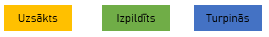 Uz atbilstības panākšanu vērsta vieda vides kontroleUZDEVUMI MĒRĶU SASNIEGŠANAIPakalpojumu un pārvaldes procesu digitālā transformācijaUZDEVUMI MĒRĶU SASNIEGŠANAIStratēģisko partnerību veidošana un sabiedrības iesaiste vides apziņas celšanaiUZDEVUMI MĒRĶU SASNIEGŠANAINepārtraukta organizācijas attīstība, kas balstās uz rezultātu orientētiem, profesionāliem darbiniekiemUZDEVUMI MĒRĶU SASNIEGŠANAIVVD darbības spēju izvērtējumsVVD raksturo esošo situāciju stratēģisko prioritāšu jomās, balstoties uz jau veikto izvērtējumu un analīzi aktuālajos politikas plānošanas dokumentos. VVD 1.stratēģiskās prioritātes esošās situācijas analīze atspoguļota tādos plānošanas dokumentos kā “Vides inspicēšanas plāns 2020.-2025.gadam”, “Atkritumu pārrobežu sūtījumu inspekcijas plāns 2020.-2022. gadam”, “Atkritumu pārrobežu sūtījumu inspekcijas plāns 2023.-2025. gadam”, “Vides politikas pamatnostādnes 2021.-2027. gadam” un “Gaisa piesārņojuma samazināšanas rīcības plāns 2020.-2030.gadam”. 2.stratēģiskās prioritātes esošās situācijas analīze atspoguļota plānošanas dokumentos “Vides inspicēšanas plāns 2020-2025”, “Latvijas Nacionālā jūras zvejas kontroles programma 2021. – 2027. gadam”, “Informācija par iespējamiem riskiem radiācijas drošībā un drošības pasākumiem radiācijas avārijās”, “Par Baltkrievijas Republikas atomelektrostacijas atbilstību””.3.stratēģiskās prioritātes esošās situācijas analīze atspoguļota plānošanas dokumentos “Digitālās transformācijas pamatnostādnes 2021.-2027. gadam” un “Uzņēmējdarbības vides pilnveidošanas pasākumu plāns 2019.-2022. gadam”.4.stratēģiskās prioritātes esošās situācijas analīze atspoguļota plānošanas dokumentos “Vides politikas pamatnostādnes 2021.-2027.gadam” un “Vides inspicēšanas plāns 2020.-2025.gadam”.5.stratēģiskās prioritātes esošās situācijas analīze atspoguļota plānošanos dokumentos “Digitālās transformācijas pamatnostādnes 2021.-2027. gadam”, “Valsts vides dienesta Radiācijas drošības centra cilvēkresursu plāns 2021.-2025.gadam un ilgtermiņa apmācību plāns 2021.-2025.gadam”, “Publiskajā pārvaldē nodarbināto mācīšanās un attīstības plāns 2021.-2027.gadam”.Stratēģijas risku analīze * Nenozīmīga-1/Neliela-2/Vidēja-3/ Būtiska -4/Kritiska-5APUSAtkritumu pārvadājumu uzskaites valsts informācijas sistēmaBVKBBūvniecības valsts kontroles birojsCSCentrālā struktūrvienībaDAPDabas aizsardzības pārvaldeDRNDUDabas resursu nodoklisDaugavpils UniversitāteEJZFEiropas Jūrlietu un zivsaimniecības fondsEKEiropas KomisijaEMSAEiropas Jūras drošības aģentūraERAF Eiropas Reģionālās attīstības fondsESEZFEiropas SavienībaEiropas Zivsaimniecības fondsGNSSGOSGlobāla navigācijas satelītu sistēmaGaistoši organiskie savienojumiGPSĢISGlobāla pozicionēšanas sistēmaĢeogrāfiskās informācijas sistēmaHELCOMBaltijas jūras vides aizsardzības komisijaHESHidroelektrostacijaIKTInformācijas un komunikācijas tehnoloģijasIMPELEiropas Savienības sadarbības tīkls vides aizsardzības reglamentējošo likumu ieviešanai un īstenošanai (European Union Network for the Implementation and Enforcement of Environmental Law)IS “Tulpe”Valsts vides dienesta informācijas sistēma “Tulpe”JSAJonizējošā starojuma avotiKEMKlimata un enerģētikas ministrijaLADLauku atbalsta dienestsLHEILatvijas Hidroekoloģijas institūtsLJALMIFBLPTPLSIALULatvijas Jūras akadēmijaLatvijas Medicīnas inženierzinātnes un fizikas biedrībaLabākie pieejamie tehniskie paņēmieniLatvijas Saldētājiekārtu Inženieru AsociācijaLatvijas UniversitāteLVAF Latvijas vides aizsardzības fondsLVĢMCLatvijas Vides, ģeoloģijas un meteoroloģijas centrsLVMLatvijas Valsts mežiLZIKIS Latvijas Zivsaimniecības integrētās kontroles un informācijas sistēmaMK Ministru kabinetsNAINBSNotekūdeņu attīrīšanas iekārtaNacionālie bruņotie spēkiNMPDNeatliekamās medicīniskās palīdzības dienestsNVOMHEANevalstiskās organizācijasMazās hidroenerģētikas asociācijaPPPVPiesārņota un potenciāli piesārņota vieta PTACPVDRAISPatērētāju tiesību aizsardzības centrsPārtikas un veterinārais dienestsValsts vides dienesta uzraudzības institūcijas informācijas sistēmaRASRegula Nr. 1224/2009RTURažotāju atbildības sistēmaPadomes 2009. gada 20. novembra Regula (EK) Nr. 1224/2009, ar ko izveido Kopienas kontroles sistēmu, lai nodrošinātu atbilstību kopējās zivsaimniecības politikas noteikumiem, un groza Regulas (EK) Nr. 847/96, (EK) Nr. 2371/2002, (EK) Nr. 811/2004, (EK) Nr. 768/2005, (EK) Nr. 2115/2005, (EK) Nr. 2166/2005, (EK) Nr. 388/2006, (EK) Nr. 509/2007, (EK) Nr. 676/2007, (EK) Nr. 1098/2007, (EK) Nr. 1300/2008 un (EK) Nr. 1342/2008, un atceļ Regulas (EEK) Nr. 2847/93, (EK) Nr. 1627/94 un (EK) Nr. 1966/2006Rīgas Tehniskā universitāteRVP Reģionālā vides pārvaldeSAEASIAStarptautiskā Atomenerģijas aģentūraSabiedrība ar ierobežotu atbildībuVAADValsts augu aizsardzības dienestsVARAMVASVides aizsardzības un reģionālās attīstības ministrijaValsts administrācijas skola VDDValsts drošības dienestsVDIValsts darba inspekcijaVIVeselības inspekcijaVIDValsts ieņēmumu dienestsVMDVPValsts meža dienestsValsts policijaVPP 2021-2027Vides politikas pamatnostādnes 2021.-2027.gadamVRAAVRSVUGDValsts reģionālās attīstības aģentūraValsts ugunsdzēsības un glābšanas dienestsValsts robežsardzeVVDZMValsts vides dienestsZemkopības ministrija1. PRIORITĀTĀRĀ VIRZIENA SASNIEDZAMIE MĒRĶIIESAISTĪTĀS IESTĀDESGaisa kvalitātes uzlabošana un emisiju samazināšana no dažādām piesārņojošām darbībām, īpaši sadedzināšanas iekārtām, kā arī ostu un lauksaimniecības sektorāPāreja no atkritumu apsaimniekošanas uz resursu apsaimniekošanuNotekūdeņu atbilstoša attīrīšana pirms novadīšanas vidēEfektīva zemes dzīļu resursu ieguves procesa uzraudzība1.5. HES darbības ekoloģiskās ietekmes samazināšana 1.1. VARAM, KEM, pašvaldības, profesionālās un vides NVO1.2. LVĢMC, VARAM, nozaru asociācija1.3. VARAM, pašvaldības1.4. VARAM, LVĢMC, VI, pašvaldības, NVO, augstākās izglītības iestādes1.5. VARAM, MHEA, pašvaldībasMērķis 1.1. Gaisa kvalitātes uzlabošana un emisiju samazināšana no dažādām piesārņojošām darbībām, īpaši sadedzināšanas iekārtām, kā arī ostu un lauksaimniecības sektorāMērķis 1.1. Gaisa kvalitātes uzlabošana un emisiju samazināšana no dažādām piesārņojošām darbībām, īpaši sadedzināšanas iekārtām, kā arī ostu un lauksaimniecības sektorāIzpildes termiņi Izpildes termiņi Mērķis 1.1. Gaisa kvalitātes uzlabošana un emisiju samazināšana no dažādām piesārņojošām darbībām, īpaši sadedzināšanas iekārtām, kā arī ostu un lauksaimniecības sektorāMērķis 1.1. Gaisa kvalitātes uzlabošana un emisiju samazināšana no dažādām piesārņojošām darbībām, īpaši sadedzināšanas iekārtām, kā arī ostu un lauksaimniecības sektorā2021.-2024.2025.-2027. 1.1.1. Izstrādāt un īstenot efektīvu sadedzināšanas iekārtu kontroles programmu, kas balstīta uz kvalitatīvu datu uzkrāšanu IS “Tulpe” un neatkarīgiem gaisu piesārņojošo vielu emisiju mērījumiem1.1.2. Izstrādāt un  īstenot visaptverošu lauksaimniecības operatoru kontroles programmu NH3 emisiju samazināšanai no lauksaimniecības darbībām1.1.3. Nodrošināt, ka ostās veikto piesārņojošo darbību operatori, kas noteiktos apjomos pārkrauj naftas produktus un bīstamās ķīmiskās vielas uzstāda kravas izgarojumu emisijas kontroles sistēmu1.1.4. Īstenot uz riska analīzi balstītu neatkarīgu gaisu piesārņojošo vielu emisiju mērījumu programmu no dažādām iekārtām (izņemot sadedzināšanas)1.1.5. Veikt ozona slāņa noārdošu vielu un fluorēto siltumnīcefekta gāzu darbību kontroli1.1.6. Izstrādāt metodikas un vadlīnijas vides normatīvo aktu prasību vienādai piemērošanai gaisu piesārņojošo vielu emisiju kontrolei (no VPP 2021-2027)1.1.7. Nodrošināt klimata mērķu sasniegšanu VVD atbildībā esošajās darbības jomās sadarbībā ar KEM, tostarp uz deleģējuma līguma pamataMērķis: 1.2. Pāreja no atkritumu apsaimniekošanas uz resursu apsaimniekošanuMērķis: 1.2. Pāreja no atkritumu apsaimniekošanas uz resursu apsaimniekošanuMērķis: 1.2. Pāreja no atkritumu apsaimniekošanas uz resursu apsaimniekošanuMērķis: 1.2. Pāreja no atkritumu apsaimniekošanas uz resursu apsaimniekošanu1.2.1. Veikt efektīvu ražotāju atbildības sistēmu uzraudzību – reģenerācijas iekārtu un atkritumu savākšanas darbību kontroles pilnveidošana pamatotu pierādījumu iegūšanai par reģenerācijas darbībām un savākto atkritumu izcelsmi Latvijā1.2.2. Nodrošināt depozīta sistēmas ieviešanu un darbības uzraudzību1.2.3. Īstenot atkritumu pārrobežu sūtījumu inspekcijas plānu1.2.4. Īstenot būvniecības atkritumu aprites uzraudzību, lai identificētu nelegālus atkritumu apsaimniekotājus un nodrošinātu to darbību atbilstību vides aizsardzības prasībām1.2.5. Veikt pastiprinātu bīstamo atkritumu plūsmu, kuras Latvijā nevar pārstrādāt vai apglabāt, kontroliMērķis 1.3. Notekūdeņu atbilstoša attīrīšana pirms novadīšanas vidēMērķis 1.3. Notekūdeņu atbilstoša attīrīšana pirms novadīšanas vidēMērķis 1.3. Notekūdeņu atbilstoša attīrīšana pirms novadīšanas vidēMērķis 1.3. Notekūdeņu atbilstoša attīrīšana pirms novadīšanas vidē1.3.1. Īstenot uz riska analīzi balstīta notekūdeņu valsts testēšanas  programmu augsta riska iekārtās un iekārtās, kas novada notekūdeņus riska ūdens objektos1.3.2. Pārskatīt NAI atļaujas, aktualizējot nosacījumu paliekošā piesārņojuma limitiem un nosakot prioritāro vielu un bīstamo vielu sajaukšanās zonas, vienādojot citus nosacījumus1.3.3. Panākt ražošanas notekūdeņu priekšattīrīšanas atbilstību 1.3.4. Panākt sabiedrības informētību par NAI darbības efektivitāti un novadīto notekūdeņu kvalitāti, publicējot informāciju par iekārtu darbībuMērķis 1.4. Efektīva zemes dzīļu resursu ieguves procesa uzraudzībaMērķis 1.4. Efektīva zemes dzīļu resursu ieguves procesa uzraudzībaMērķis 1.4. Efektīva zemes dzīļu resursu ieguves procesa uzraudzībaMērķis 1.4. Efektīva zemes dzīļu resursu ieguves procesa uzraudzība1.4.1. Veikt proaktīvu kontroli rekultivējamo atradņu identificēšanai un savlaicīgas rekultivācijas panākšanai 1.4.2. Apturēt nelegālu minerālresuru ieguves vietu darbību1.4.3. Īstenot pazemes ūdeņu atradņu kontroles kampaņu1.4.4. Stiprināt VVD kapacitāti ar Rail Baltica izbūvi saistīto jautājumu izvērtēšanā, t.sk. tās veikšanai nepieciešamo derīgo izrakteņu ieguves kontrolē1.4.5. Mazināt atradnēs iegūto derīgo izrakteņu vai būvniecības procesā iegūto dabas resursu realizāciju saimnieciskajā darbībā, neuzskaitot to apjomu un izvairoties no DRN nomaksas.Mērķis 1.5. HES darbības ekoloģiskās ietekmes samazināšanaMērķis 1.5. HES darbības ekoloģiskās ietekmes samazināšanaMērķis 1.5. HES darbības ekoloģiskās ietekmes samazināšanaMērķis 1.5. HES darbības ekoloģiskās ietekmes samazināšana1.5.1. Veikt centralizētu HES DRN aprēķina kontroli 1.5.2. Izvērtēt un pārskatīt HES izsniegtās ūdens resursu lietošanas atļaujas, nodrošinot atbilstošu ekoloģisko caurplūdumu visās mazajās HES (no VPP 2021-2027 27.1)1.5.3. Veikt kontroli par HES darbību atbilstoši pārskatīto atļauju vienotām prasībāmDarbības rezultātsRezultāta rādītājsRādītāja skaitliskās vērtības vai izmaiņu tendencesRādītāja skaitliskās vērtības vai izmaiņu tendencesRādītāja skaitliskās vērtības vai izmaiņu tendencesRādītāja skaitliskās vērtības vai izmaiņu tendencesRādītāja skaitliskās vērtības vai izmaiņu tendencesRādītāja skaitliskās vērtības vai izmaiņu tendencesRādītāja skaitliskās vērtības vai izmaiņu tendencesRādītāja skaitliskās vērtības vai izmaiņu tendencesDarbības rezultātsRezultāta rādītājs2020 bāze2021202220232024202520262027Samazināta piesārņojošo darbību negatīvā ietekme uz gaisa kvalitāti% A kategorijas atļaujās noteiktās emisiju robežvērtības nepārsniedz ar spēkā esošiem secinājumiem LPTP saistītos emisiju līmeņus-80%90%95%100%100%100%100%Samazināta piesārņojošo darbību negatīvā ietekme uz gaisa kvalitātiDarbību ar F-gāzēm veicēju un operatoru, kuri izmanto  F-gāzes, tai skaitā autoservisu, pārbaužu skaits64100150150150150150150Samazināta piesārņojošo darbību negatīvā ietekme uz gaisa kvalitātiVeikti iekārtu radīto emisiju gaisā mērījumi un pārbaudīta gaisu piesārņojošajām vielām noteikto emisijas robežvērtību vai emisijas limitu ievērošana -30130130130250250250Samazināta piesārņojošo darbību negatīvā ietekme uz gaisa kvalitātiPārbaudītas dzīvnieku novietnes no visām esošām dzīvnieku novietnēm atbilstoši pārbaužu veikšanas kritērijiem, kas noteikti lauksaimnieku operatoru kontroles programmā, %45%35%20%19%19%18%10%Mazināta notekūdeņu negatīvā ietekme uzpieņemošajiemūdensobjektiem% samazinājums no NAI skaita, kurās netiek nodrošināta notekūdeņu attīrīšana atbilstoši  normatīvo aktu prasībām 31 iekārta 20%25%30%35%40%45%50%Mazināta notekūdeņu negatīvā ietekme uzpieņemošajiemūdensobjektiemRažošanas uzņēmumos tiek veikta notekūdeņu priekšattīrīšana (% no uzņēmumiem, uz kuriem attiecināms)-60%65%70%75%80%85%Mazināta notekūdeņu negatīvā ietekme uzpieņemošajiemūdensobjektiemPārskatīto atļauju īpatsvars NAI, kurās tiek pieņemti ražošanas notekūdeņi, atļaujās nosakot nosacījumus PV un BV emisijai vidē---10%25%40%60%Mazināta notekūdeņu negatīvā ietekme uzpieņemošajiemūdensobjektiemNormatīvi tīro attīrīto notekūdeņu īpatsvarsAtbilstoši VPP 2021-2027Atbilstoši VPP 2021-2027Atbilstoši VPP 2021-2027Atbilstoši VPP 2021-2027Atbilstoši VPP 2021-2027Atbilstoši VPP 2021-2027Atbilstoši VPP 2021-2027Atbilstoši VPP 2021-2027Atkritumu apsaimniekošanas sistēma nodrošina atkritumu kā resursu racionālu izmantošanu, nepiesārņojot vidiDepozīta iepakojuma pieņemšanu nodrošina obligātās tirdzniecības vietas-85%90%95%98%98%98%Atkritumu apsaimniekošanas sistēma nodrošina atkritumu kā resursu racionālu izmantošanu, nepiesārņojot vidiAtkārtoti izmantojamā depozīta iepakojuma atgriešanas kontrole šķirošanas centros un pie ražotājiem (pārbaudīto ražotāju īpatsvars)-15%15%15%15%15%15%Atkritumu apsaimniekošanas sistēma nodrošina atkritumu kā resursu racionālu izmantošanu, nepiesārņojot vidiAtkritumu izcelsmes izsekojamības  kontrolei pārbaudīto uzņēmumu īpatsvars, kas RAS ietvaros nodrošina atkritumu savākšanu ≥20%≥20%≥20%≥20%≥20%≥20%≥20%Atkritumu apsaimniekošanas sistēma nodrošina atkritumu kā resursu racionālu izmantošanu, nepiesārņojot vidiPārstrādātie kopējie izlietotā iepakojuma daudzumi (% no radītā), (2018 -58,82 % )-60%60%63%65%66%66%Samazināta hidrotehnisko būvju negatīvās ietekmes uz upju ekosistēmāmPārskatītas HES ūdens resursu lietošanas atļaujas, ietverot vienotus nosacījumusVeikts situācijas novērtējumsVeikts situācijas novērtējums-30%50%75%90%Samazināta hidrotehnisko būvju negatīvās ietekmes uz upju ekosistēmāmMazās HES, kas  nodrošina atbilstošu ekoloģisko caurplūdumu Veikts situācijas novērtējumsVeikts situācijas novērtējumsVeikts situācijas izvērtējumsVeikts situācijas izvērtējumsPalielinās īpatsvarsPalielinās īpatsvars100%2. PRIORITĀTĀRĀ VIRZIENA SASNIEDZAMIE MĒRĶIIESAISTĪTĀS IESTĀDES2.1. Efektīva, uz risku analīzi balstīta kontroles sistēma vides kvalitātes saglabāšanai2.2. Inovatīvu tehnoloģiju ieviešana kontrolē2.3. Vienota pieeja un metodika atļauju izsniegšanā un kontrolē2.4. Gatavība visa veida avārijas situācijām2.1. VARAM2.2. VARAM, NVO, LVĢMC, augstākās izglītības iestādes2.3. VARAM, VI, pašvaldības2.4. VARAM, ZM, VM, VUGD, LVĢMC, NMPD, NBS, PVD, VI, VPMērķis 2.1. Efektīva, uz risku analīzi balstīta kontroles sistēma vides kvalitātes saglabāšanaiMērķis 2.1. Efektīva, uz risku analīzi balstīta kontroles sistēma vides kvalitātes saglabāšanaiIzpildes termiņiIzpildes termiņiMērķis 2.1. Efektīva, uz risku analīzi balstīta kontroles sistēma vides kvalitātes saglabāšanaiMērķis 2.1. Efektīva, uz risku analīzi balstīta kontroles sistēma vides kvalitātes saglabāšanai2021.-2024.2025.-2027.2.1.1. Izstrādāt un ieviest vienotu iestādes sodu politiku2.1.2. Zvejas kontrolē ieviest inspekcijas plānošanu, pamatojoties uz risku analīzi, izvērtējot informāciju  izpēti par vietām, kur visvairāk tiek izdarīti pārkāpumi, atklāti nelegāli tīkli 2.1.3. Izveidot mobilas zvejas kontroles grupas reģionālo struktūrvienību ietvaros2.1.4. Sagatavot vienotu kontroles plānu piesārņojuma, atkritumu, dabas resursu kontroles jomā, izmantojot risku analīzes rīku un veikt atbilstošu kontroles resursu plānošanu2.1.5. Veikt DRN maksātāju (par iepakojumu, videi kaitīgām precēm, u.c.), kas nav operatori, kontroles resursu nodalīšanu un centralizētas kontroles organizēšanu2.1.6. Veikt regulāras kontroles kampaņas jomās, kam sabiedrībā un publiskajā telpā pastiprināti pievērsta uzmanība2.1.7. Pilnveidot radiācijas drošības uzraudzības sistēmu atbilstoši starptautiskajiem standartiem Mērķis: 2.2. Inovatīvu tehnoloģiju ieviešana kontrolēMērķis: 2.2. Inovatīvu tehnoloģiju ieviešana kontrolēMērķis: 2.2. Inovatīvu tehnoloģiju ieviešana kontrolēMērķis: 2.2. Inovatīvu tehnoloģiju ieviešana kontrolē2.2.1. Ieviest ekspresmetodes  mērījumu veikšanai zemes dzīļu kontrolē 2.2.2. Ieviest tālizpētes tehnoloģijas zemes dzīļu kontroles procesos2.2.3. Ieviest ekspresmetodes ūdens un augsnes stāvokļa noteikšanai 2.2.4. Ieviest elektroniskos degunu kā pamatmetodi gaisa piesārņojuma (smaku) kontrolē2.2.5. Izvērtēt gāzu analizatoru iekārtas iegādi un lietošanu GOS emisiju kontrolē un darbību ar ozona slāņa noārdošu vielu, un fluorēto siltumnīcefekta gāzu kontrolē2.2.6. Ieviest tehnoloģijas atkritumu apsaimniekošanas kontrolē (GPS iekārtas un transporta plūsmu kontroles sistēmas, video novērošana, apsekošana un mērījumi ar droniem) Mērķis 2.3. Vienota pieeja un metodika atļauju izsniegšanā un kontrolēMērķis 2.3. Vienota pieeja un metodika atļauju izsniegšanā un kontrolēMērķis 2.3. Vienota pieeja un metodika atļauju izsniegšanā un kontrolēMērķis 2.3. Vienota pieeja un metodika atļauju izsniegšanā un kontrolē2.3.1. Transformēt kompetenču centru, visu jomu metodisko vadību apvienojot CS departamentos un veidojot darbības jomu metodiskos vadītājus2.3.2. “Konsultē vispirms” principa nostiprināšana iekšējos normatīvajos aktos2.3.3. Centralizēt atļauju, licenču, tehnisko noteikumu izsniegšanas procesu, sākotnējo ietekmes uz vidi novērtējumu veikšanu vienotā struktūrvienībā ar decentralizētu darba vietu izvietojumu, paredzot darbinieku specializāciju2.3.4. Organizēt centralizētu zemes dzīļu kontroli2.3.5. Organizēt vienotu paaugstināta riska objektu inspekciju2.3.6.  Organizēt vienota atkritumu poligonu inspekcijuMērķis 2.4. Gatavība avārijas situācijāmMērķis 2.4. Gatavība avārijas situācijāmMērķis 2.4. Gatavība avārijas situācijāmMērķis 2.4. Gatavība avārijas situācijām2.4.1.  Izstrādāt un ieviest rīcību algoritmus radiācijas avārijās, tai skaitā apmācīti VVD darbiniekus un iesaistītās institūcijas2.4.2. Atjaunot tehnoloģisko aprīkojumu gatavībai avārijas situācijām, īpaši draudu novērtēšanai, un attīstīt inspektoru prasmes iekārtu pielietošanai2.4.3. Atjaunot agrās brīdināšanas radiācijas monitoringa staciju tīkla aprīkojumu 2.4.4. Organizēt radiācijas avāriju pārvaldības starptautisko novērtējumu2.4.5. Sekmēt visa veida piesārņojošo darbību uzņēmumu gatavību avārijas situācijām, regulāro inspekciju ietvaros novērtējot to gatavību avārijas situācijām2.4.6. Izstrādāt un ieviest rīcību algoritmus piesārņojuma avāriju situācijās, tai skaitā apmācīt darbiniekus2.4.7. Noslēgt līgumus ar laboratorijām, sanācijas ekspertiem par sadarbību avāriju un avārijas situāciju seku novērtēšanā un novēršanāDarbības rezultātsDarbības rezultātsRezultātā rādītājsRādītāja skaitliskās vērtības vai izmaiņu tendencesRādītāja skaitliskās vērtības vai izmaiņu tendencesRādītāja skaitliskās vērtības vai izmaiņu tendencesRādītāja skaitliskās vērtības vai izmaiņu tendencesRādītāja skaitliskās vērtības vai izmaiņu tendencesRādītāja skaitliskās vērtības vai izmaiņu tendencesRādītāja skaitliskās vērtības vai izmaiņu tendencesRādītāja skaitliskās vērtības vai izmaiņu tendencesDarbības rezultātsDarbības rezultātsRezultātā rādītājs2020 bāze2021202220232024202520262027Klienti pozitīvi novērtē VVD sniegtos pakalpojumus Klienti pozitīvi novērtē VVD sniegtos pakalpojumus Klienti ir apmierināti ar VVD sniegto pakalpojumu kvalitāti atļauju izsniegšanas un kontroles jomās80%75%75%>75%80%>80%>85%>85%Klienti pozitīvi novērtē VVD sniegtos pakalpojumus Klienti pozitīvi novērtē VVD sniegtos pakalpojumus Darbinieki atzīst, ka VVD pēc vienotas izpratnes piemēro ,,Konsultē vispirms” principu (%)57,5%60%pieaugpieaug70%pieaugpieaug80%Mazināta piesārņojošo darbību un dabas resursu izmantošanas nelabvēlīgā ietekme uz vidi un veselībuMazināta piesārņojošo darbību un dabas resursu izmantošanas nelabvēlīgā ietekme uz vidi un veselībuLēmumi par veicamām rīcībām tiek izpildīti laikā (% no veicamām rīcībām)60%70%60%65%70%75%80%Mazināta piesārņojošo darbību un dabas resursu izmantošanas nelabvēlīgā ietekme uz vidi un veselībuMazināta piesārņojošo darbību un dabas resursu izmantošanas nelabvēlīgā ietekme uz vidi un veselībuA,B un C iekārtu operatoru īpatsvars, kas ievēro darbībai saistošās prasības un nosacījumus piesārņojošās darbības veikšanā  (% no pārbaudīto skaita)82,4%87%>80%>80%85%85%87%87%Mazināta piesārņojošo darbību un dabas resursu izmantošanas nelabvēlīgā ietekme uz vidi un veselībuMazināta piesārņojošo darbību un dabas resursu izmantošanas nelabvēlīgā ietekme uz vidi un veselībuOperatoru īpatsvars, kas dabas resursu izmantošanā (HES, zemes dzīles, aizsargjoslas) ievēro saistošās prasības (% no pārbaudīto skaita)79,4%80%80%80%85%85%85%87%Mazināta piesārņojošo darbību un dabas resursu izmantošanas nelabvēlīgā ietekme uz vidi un veselībuMazināta piesārņojošo darbību un dabas resursu izmantošanas nelabvēlīgā ietekme uz vidi un veselībuAtklāto pārkāpumu īpatsvars pārrobežu atkritumu sūtījumu kontrolēs (%)10%10%12%15%10%10%10%10%Nozvejas apjoms nodrošina zivju resursu aizsardzību un saglabāšanuNozvejas apjoms nodrošina zivju resursu aizsardzību un saglabāšanuJūrā pārbaudīto divās augstāko riska kategorijas flotes segmentiem piederošo zvejas kuģu īpatsvars (%)90%90%90%90%90%90%90%90%Nozvejas apjoms nodrošina zivju resursu aizsardzību un saglabāšanuNozvejas apjoms nodrošina zivju resursu aizsardzību un saglabāšanuOstās pārbaudīto divās augstāko riska kategorijas flotes segmentiem piederošo zvejas kuģu īpatsvars (%)80%80%80%80%90%90%90%90%Nozvejas apjoms nodrošina zivju resursu aizsardzību un saglabāšanuNozvejas apjoms nodrošina zivju resursu aizsardzību un saglabāšanuPiekrastes ūdeņos pārbaudīto licencēto rūpnieciskās komerczvejas tiesību nomnieku īpatsvars (%)75%75%75%75%65%65%65%65%Nozvejas apjoms nodrošina zivju resursu aizsardzību un saglabāšanuNozvejas apjoms nodrošina zivju resursu aizsardzību un saglabāšanuAtklāto zvejas pārkāpumu īpatsvars no iekšējos ūdeņos veiktajām pārbaudēm (%)4%4%4%4%4%4%4%Nozvejas apjoms nodrošina zivju resursu aizsardzību un saglabāšanuNozvejas apjoms nodrošina zivju resursu aizsardzību un saglabāšanuAtklāto zvejas pārkāpumu īpatsvars no ostās veiktajām pārbaudēm (%)2%2%2%2%2%2%2%Sasniegta gatavība avāriju situācijāmSasniegta gatavība avāriju situācijāmIeviesti rīcības algoritmi avārijas situācijās (skaits) -3321---Sasniegta gatavība avāriju situācijāmSasniegta gatavība avāriju situācijāmVVD un iesaistīto institūciju pašvērtējums par gatavībai radiācijas avārijas situācijām (%)55%60%60%65%60%60%60%65%3. PRIORITĀRĀ VIRZIENA SASNIEDZAMIE MĒRĶIIESAISTĪTĀS IESTĀDES3.1. Iekšējo un ārējo sistēmu integrācija efektīvākai lēmumu pieņemšanai3.2. Klientorientētu pakalpojumu attīstība un atvērto datu pieejamības uzlabošana3.3. Procesu automatizācija, tai skaitā mākslīgā intelekta risinājumu ieviešana patiesas un aktuālas vides informācijas iegūšanai3.4. Procesu vienkāršošana un administratīvā sloga mazināšana3.1. LVĢMC, VARAM3.2. VARAM, pašvaldības3.3. VARAM3.4. VARAM, LVĢMCMērķis 3.1. Iekšējo un ārējo sistēmu pilnveide efektīvākai lēmumu pieņemšanaiMērķis 3.1. Iekšējo un ārējo sistēmu pilnveide efektīvākai lēmumu pieņemšanaiIzpildes termiņiIzpildes termiņiMērķis 3.1. Iekšējo un ārējo sistēmu pilnveide efektīvākai lēmumu pieņemšanaiMērķis 3.1. Iekšējo un ārējo sistēmu pilnveide efektīvākai lēmumu pieņemšanai2021.-2023.2024.-2027.3.1.1. Veikt VVD datu bāzu integrāciju ar Statistikas pārskatu sistēmu, Atkritumu pārvadājumu uzskaites sistēmu, nozīmīgākajiem valsts reģistriem3.1.2 Ieviest principu “tikai digitāli” jūras un iekšējo ūdeņu zvejas kontroles inspekcijas  dokumentēšanai (izstrādāta LZIKIS funkcionalitāte un mobilā lietotne)3.1.3. Izstrādāt mobilo lietotni vides inspekcijas pārbaudes lapu elektroniskaiaizpildīšanai pārbaudes laikā objektā3.1.4. Nodrošināt radiācijas monitoringa datu attēlošana vienotā vides monitoringa sistēmā ģeotelpiskā formātā3.1.5. Izstrādāt vides datu kvalitātes uzlabošanas plānu un veikt datu sakārtošanu IS “Tulpe”Mērķis: 3.2. Publisko pakalpojumu pilnveide un atvērto datu pieejamības uzlabošanaMērķis: 3.2. Publisko pakalpojumu pilnveide un atvērto datu pieejamības uzlabošanaMērķis: 3.2. Publisko pakalpojumu pilnveide un atvērto datu pieejamības uzlabošanaMērķis: 3.2. Publisko pakalpojumu pilnveide un atvērto datu pieejamības uzlabošana3.2.1. Ieviest principu “tikai digitāli”, sadarbībā ar klientiem attīstot ērtus un saprotamus e-pakalpojumus, kas nodrošina “pareizi ar pirmo reizi” iesniegumu saņemšanu3.2.2. Izstrādāt proaktīvu risinājumu atsevišķu C kategorijas piesārņojošo darbību reģistrācijas automatizācijai3.2.3. Izveidot virtuālo asistentu konsultāciju sniegšanai par nepieciešamajām vides atļaujām un piesārņojošo darbību veidiem3.2.4. Publicēt datus par piesārņojošām darbībām atvērto datu formātā Atvērto datu portālā3.2.5. Ieviest automātisku paziņojumu nosūtīšanu operatoriem par visa veida termiņu atgādinājumiem attiecībā uz  dokumentu derīguma termiņiem un informācijas sniegšanas pienākumiem3.2.6.Ieviest jaunu, pilnībā digitalizētu piesārņoto un potenciāli piesārņoto vietu informācijas pārvaldības modeliMērķis: 3.3. Procesu automatizācija, tai skaitā mākslīgā intelekta risinājumu ieviešana patiesas un aktuālas vides informācijas iegūšanaiMērķis: 3.3. Procesu automatizācija, tai skaitā mākslīgā intelekta risinājumu ieviešana patiesas un aktuālas vides informācijas iegūšanaiMērķis: 3.3. Procesu automatizācija, tai skaitā mākslīgā intelekta risinājumu ieviešana patiesas un aktuālas vides informācijas iegūšanaiMērķis: 3.3. Procesu automatizācija, tai skaitā mākslīgā intelekta risinājumu ieviešana patiesas un aktuālas vides informācijas iegūšanai3.3.1.Ieviest automatizētu statistikas pārskatu iesniegšanas kontroles procesu3.3.2.Ieviest automātisku statistikas pārskatu pārbaudes procesu, vides inspektoram pārbaudot tikai tos pārskatus, kur sistēma konstatējusi neatbilstības3.3.3. Izveidot vienotu platformu  vides monitoringa datu pārvaldībai - visu piesārņojošo darbību atļauju monitoringa nosacījumu un atļauto emisiju līmeņu datu uzkrāšanai strukturētā formā un automatizētas limitu  ievērošanas kontroles, monitoringa datu iesniegšanas, analīzes un uzraudzības ieviešanai3.3.4. Pilnveidot APUS, transformējot to par kompleksu atkritumu aprites uzskaites un kontroles informācijas sistēmu, atkritumu apsaimniekošanas darbību kontroles automatizācijai3.3.5. Attēlot piesārņojošās un atkritumu apsaimniekošanas darbības ģeotelpiskā formātā, savietojot ar dažādiem lēmumu pieņemšanai nepieciešamajiem kartogrāfiskiem datiem, izmantojot vienoto ģeotelpisko risinājumu (DTP 4.4.4.)Mērķis: 3.4. Procesu vienkāršošana un administratīvā sloga mazināšanaMērķis: 3.4. Procesu vienkāršošana un administratīvā sloga mazināšanaMērķis: 3.4. Procesu vienkāršošana un administratīvā sloga mazināšanaMērķis: 3.4. Procesu vienkāršošana un administratīvā sloga mazināšana3.4.1. Veikt analīzi par piesārņojuma jomas operatoru pienākumiem iesniegt datus, pārskatus un ziņojumus, identificējot pieprasītās informācijas dublēšanu un atsakoties no informācijas sniegšanas, kas netiek izmantota vides aizsardzības lēmumu pieņemšanā3.4.2. Sagatavot normatīvo aktu izmaiņu piedāvājumu prasību mazināšanai  radiācijas drošības jomā (darbinieku apstarošanas kontroles sistēmas vienkāršošana)3.4.3. Ieviest automatizētu datu un uzdevumu apriti starp sadarbības iestādēm, atsakoties no visa veida izziņu sniegšanas  un informācijas sūtīšanas dokumentu formā3.4.4. Pārveidot zemes dzīļu izmantošanas un dabas resursu lietošanas dokumentācijas izsniegšanas un pārskatu sniegšanas pakalpojumus kopdarbībā ar LVĢMC, izmantojot digitālā dizaina metodes3.4.5. Izveidot risinājumus izlietotā iepakojuma datu iegūšanai, analogos iepakotāju reģistrācijas procesus, aizvietojot ar datu izgūšanu no citiem informācijas avotiemDarbības rezultātsRezultāta rādītājsRādītāja skaitliskās vērtības vai izmaiņu tendencesRādītāja skaitliskās vērtības vai izmaiņu tendencesRādītāja skaitliskās vērtības vai izmaiņu tendencesRādītāja skaitliskās vērtības vai izmaiņu tendencesRādītāja skaitliskās vērtības vai izmaiņu tendencesRādītāja skaitliskās vērtības vai izmaiņu tendencesRādītāja skaitliskās vērtības vai izmaiņu tendencesRādītāja skaitliskās vērtības vai izmaiņu tendencesDarbības rezultātsRezultāta rādītājs2020bāze2021202220232024202520262027Uzlabojas klientu vērtējums par VVD e-pakalpojumiem un datu apmaiņas risinājumiemPozitīvs klientu vērtējums par e-pakalpojumu lietojamību-70%75%80%>80%85%>85%90%Samazinās pakalpojumu sniegšanai patērētais laiksElektroniski pieprasīto pakalpojumu īpatsvars 25%60%pieaugpieaug80%pieaugpieaug100%Samazinās pakalpojumu sniegšanai patērētais laiksIzsniegto atļauju dokumentu izdošanas laiks ir vismaz par 20% īsāks par normatīvajos aktos noteikto (% no kopējā dokumentu skaita)77,1%* (*citi uzskaites principi75%75%75%50%50%55%60%Samazinās pakalpojumu sniegšanai patērētais laiksPārbaudes ziņojumi tiek sagatavoti 7 dienu laikā pēc pārbaudes objektā---50%55%60%65%70%Sabiedrībai pieejama ticama un aktuāla vides informācijaSakārtoto datu kopu skaits IS Tulpe5555555Sabiedrībai pieejama ticama un aktuāla vides informācijaIeviesti risinājumi no operatoriem saņemto pārskatu, atskaišu, ziņojumu iesniegšanai informācijas sistēmā(100% - visi iesniedzamo dokumentu veidi)Notiek ieviešana Notiek ieviešana Notiek ieviešana Notiek ieviešana 70%85%100%Sabiedrībai pieejama ticama un aktuāla vides informācijaPublicēto atvērto datu kopu skaits1111111Īstenota mērķtiecīga vides informācijas sistēmu  un pakalpojumu pilnveide saskaņā ar Digitālās transformācijas pamatnostādnēm 2021-2027Ieviests C darbības reģistrācijas proaktīvs e-pakalpojums-----1--Īstenota mērķtiecīga vides informācijas sistēmu  un pakalpojumu pilnveide saskaņā ar Digitālās transformācijas pamatnostādnēm 2021-2027Ieviesta integrēta atkritumu pārvadājumu un uzskaites kontroles sistēmā------1-Īstenota mērķtiecīga vides informācijas sistēmu  un pakalpojumu pilnveide saskaņā ar Digitālās transformācijas pamatnostādnēm 2021-2027Izstrādāti piesārņojošo darbību monitoringa datu uzkrāšanas (1) un iesniegšanas (1) risinājumi----2---Īstenota mērķtiecīga vides informācijas sistēmu  un pakalpojumu pilnveide saskaņā ar Digitālās transformācijas pamatnostādnēm 2021-2027Ieviesta pilnībā digitāla PPPV sistēma----1---4. PRIORITĀTĀRĀ VIRZIENA SASNIEDZAMIE MĒRĶIIESAISTĪTĀS IESTĀDES4.1. Zinoši operatori, kas savā darbībā ievēro vides aizsardzības prasības4.2. Attīstīta sadarbība ar stratēģiskajiem partneriem4.3. Zinoša sabiedrība, kas spēj atpazīt vides pārkāpumu un spēj aktīvi rīkoties, lai veicinātu to novēršanu4.1. VARAM, pašvaldības, LSIA, Zemnieku Saeima, VID, nozaru asociācijas4.2. VID, VUGD, VRS, PVD, LMIFB, RTU, LU, Zemnieku Saeima, LSIA4.3. LVĢMC, VARAM, nozaru asociācijasMērķis 4.1. Zinoši operatori, kas savā darbībā ievēro vides aizsardzības prasībasMērķis 4.1. Zinoši operatori, kas savā darbībā ievēro vides aizsardzības prasībasIzpildes termiņiIzpildes termiņiMērķis 4.1. Zinoši operatori, kas savā darbībā ievēro vides aizsardzības prasībasMērķis 4.1. Zinoši operatori, kas savā darbībā ievēro vides aizsardzības prasības2021.-2024.2025.-2027. 4.1.1. Izveidot vienotu, centralizētu operatoru informēšanas sistēmu (procedūru un tehnoloģisko risinājumu kopums) par vides normatīvo aktu prasībām, t.sk., izmaiņām un pasākumiem to ieviešanai4.1.2. Izstrādāt metodisko materiālu kopumu operatoriem par rīcībām vides normatīvo aktu prasību ievērošanai un atbilstības panākšanai atbilstoši VVD darba plānā noteiktajiem prioritārajiem virzieniem 4.1.3. Organizēt seminārus operatoriem “Esi zinošs!” par rīcībām vides normatīvo aktu prasību ievērošanai un atbilstības panākšanai atbilstoši VVD darba plānā noteiktajiem prioritārajiem virzieniem4.1.4. Izveidot video palīgu operatoriem par e-pakalpojumu lietošanu -“Soli pa solim ceļā uz vides atļauju!”4.1.5. Ieviest procesu “Konsultē jauno operatoru vispirms!”– klātienes vizītes un jauno piesārņojošo darbību veicēju konsultēšana atļaujas darbības vietā pēc darbības uzsākšanas Mērķis: 4.2. Attīstīta sadarbība ar stratēģiskajiem partneriemMērķis: 4.2. Attīstīta sadarbība ar stratēģiskajiem partneriemMērķis: 4.2. Attīstīta sadarbība ar stratēģiskajiem partneriemMērķis: 4.2. Attīstīta sadarbība ar stratēģiskajiem partneriem4.2.1. Stiprināt sadarbību ar profesionālajām NVO, kuras pārstāv piesārņojošo darbību dažādu nozaru operatorus, pieredzes un informācijas regulārai apmaiņai, veidojot stratēģiskās partnerības4.2.2. Organizēt ikgadējās augsta līmeņa tikšanās ar valsts pārvaldes sadarbības iestādēm, kas iesaistītas vides normatīvu ievērošanas kontrolē, robežas kontrolē, zvejas kontroles, radiācijas drošības, dabas resursu nodokļa administrēšanas, avāriju prevencijas un seku likvidācijas u.c. jautājumu risināšanai4.2.3. Īstenot sadarbību ar Latvijas augstākās izglītības iestādēm divvirzienu zināšanu pārnesei, tai skaitā prakses programmu īstenošanai4.2.4. Organizēt reģionālo forumu sadarbības partneriem un klientiem, izceļot labo praksi un pasniedzot Zaļās izcilības balvas4.2.5. Veicināt sabiedrisko vides inspektoru iesaisti zvejas un makšķerēšanas kontrolēMērķis: 4.3. Zinoša sabiedrība, kas spēj atpazīt vides pārkāpumu un spēj aktīvi rīkoties, lai veicinātu to novēršanuMērķis: 4.3. Zinoša sabiedrība, kas spēj atpazīt vides pārkāpumu un spēj aktīvi rīkoties, lai veicinātu to novēršanuMērķis: 4.3. Zinoša sabiedrība, kas spēj atpazīt vides pārkāpumu un spēj aktīvi rīkoties, lai veicinātu to novēršanuMērķis: 4.3. Zinoša sabiedrība, kas spēj atpazīt vides pārkāpumu un spēj aktīvi rīkoties, lai veicinātu to novēršanu4.3.1. Izveidot “ZINI – RĪKOJIES!” izglītojošos materiālus iedzīvotājiem par vides prasībām, radiācijas drošību un biežākajiem pārkāpumiem vides jomā4.3.2. Attīstīt portālu šķiroviegli.lv un nodrošināt aktuālu informāciju par atkritumu dalīto vākšanu, pārstrādi un ražotāju atbildību4.3.3. Iesaistīt iedzīvotājus vēsturisko, potenciāli radioaktīvo priekšmetu apzināšanā un  organizēt kampaņa šo priekšmetu bezmaksas nodošanai drošai apglabāšanaiDarbības rezultātsRezultāta rādītājsRādītāja skaitliskās vērtības vai izmaiņu tendencesRādītāja skaitliskās vērtības vai izmaiņu tendencesRādītāja skaitliskās vērtības vai izmaiņu tendencesRādītāja skaitliskās vērtības vai izmaiņu tendencesRādītāja skaitliskās vērtības vai izmaiņu tendencesRādītāja skaitliskās vērtības vai izmaiņu tendencesRādītāja skaitliskās vērtības vai izmaiņu tendencesRādītāja skaitliskās vērtības vai izmaiņu tendencesRādītāja skaitliskās vērtības vai izmaiņu tendencesRādītāja skaitliskās vērtības vai izmaiņu tendencesDarbības rezultātsRezultāta rādītājs2020bāze2021202120212022202220232024202520262027Operatori izprot un ir motivēti ievērot vides aizsardzības  prasības Klienti atzīst, ka VVD īsteno principu “Konsultē vispirms”79%--->80%>80%-85%->85%-Operatori izprot un ir motivēti ievērot vides aizsardzības  prasības Sagatavoto materiālu (atbalsta un paškontroles rīki) skaits -3333333333Operatori izprot un ir motivēti ievērot vides aizsardzības  prasības Semināri “Esi zinošs!”  operatoriem par rīcībām vides normatīvo aktu prasību ievērošanai un atbilstības panākšanai 35555555555Operatori izprot un ir motivēti ievērot vides aizsardzības  prasības Veicinātas operatoru zināšanas par radiācijas “drošības kultūru” (%, par cik paaugstināts operatoru izpratnes līmenis salīdzinājumā ar 2021.gadā veiktās aptaujas rezultātiem)Veikta operatoru aptaujaVeikta operatoru aptaujaVeikta operatoru aptauja---5%--10%Operatori izprot un ir motivēti ievērot vides aizsardzības  prasības Konsultāciju vizītes pie operatoriem, kas saņēmuši jaunas atļaujas (% īpatsvars no jaunām piesārņojošām darbībām) -20%20%20%30%30%40%45%50%55%60%Operatori izprot un ir motivēti ievērot vides aizsardzības  prasības Pakalpojumu iesniegumi “pareizi ar pirmo reizi” īpatsvars-pieaugpieaugpieaugpieaugpieaugpieaug50%55%60%70%Ilgtermiņa stratēģiskā sadarbība ar iesaistītajām pusēm palīdz sasniegt VVD attīstības mērķusTiek īstenota regulāra sadarbība ar NVO (organizāciju skaits)4ne mazāk kā 7ne mazāk kā 8ne mazāk kā 8ne mazāk kā 8ne mazāk kā 8ne mazāk kā 8ne mazāk kā 8ne mazāk kā 9ne mazāk kā 9ne mazāk kā 9Ilgtermiņa stratēģiskā sadarbība ar iesaistītajām pusēm palīdz sasniegt VVD attīstības mērķusNoslēgti stratēģiskās sadarbības līgumi/nodomu protokoli ar profesionālajām NVO (skaits)3Noslēgti vismaz 5 jauni sadarbības līgumu līdz 2023.gadamNoslēgti vismaz 5 jauni sadarbības līgumu līdz 2023.gadamNoslēgti vismaz 5 jauni sadarbības līgumu līdz 2023.gadamNoslēgti vismaz 5 jauni sadarbības līgumu līdz 2023.gadamNoslēgti vismaz 5 jauni sadarbības līgumu līdz 2023.gadamNoslēgti vismaz 5 jauni sadarbības līgumu līdz 2023.gadamNoslēgti vismaz 3 jauni sadarbības līgumu līdz 2027.gadamNoslēgti vismaz 3 jauni sadarbības līgumu līdz 2027.gadamNoslēgti vismaz 3 jauni sadarbības līgumu līdz 2027.gadamNoslēgti vismaz 3 jauni sadarbības līgumu līdz 2027.gadamIlgtermiņa stratēģiskā sadarbība ar iesaistītajām pusēm palīdz sasniegt VVD attīstības mērķusVadības ikgadējās  tikšanās ar valsts pārvaldes sadarbības iestādēm un pašvaldībām (skaits)  3ne mazāk kā 7ne mazāk kā 7ne mazāk kā 8ne mazāk kā 8ne mazāk kā 8ne mazāk kā 8ne mazāk kā 8ne mazāk kā 9ne mazāk kā 9ne mazāk kā 9Izveidota efektīva sadarbība ar augstskolām jauno speciālistu piesaistei darbā VVD Noslēgti stratēģiskās sadarbības līgumi ar Latvijas augstākās izglītības iestādēm abpusējai zināšanu pārnesei (skaits)-Noslēgti vismaz 2 beztermiņa sadarbības līgumi līdz 2023.gadam ar LU, DUNoslēgti vismaz 2 beztermiņa sadarbības līgumi līdz 2023.gadam ar LU, DUNoslēgti vismaz 2 beztermiņa sadarbības līgumi līdz 2023.gadam ar LU, DUNoslēgti vismaz 2 beztermiņa sadarbības līgumi līdz 2023.gadam ar LU, DUNoslēgti vismaz 2 beztermiņa sadarbības līgumi līdz 2023.gadam ar LU, DUNoslēgti vismaz 2 beztermiņa sadarbības līgumi līdz 2023.gadam ar LU, DUNoslēgti vismaz 2 beztermiņa sadarbības līgumi līdz 2023.gadam ar LU, DUNotiek aktīva sadarbība vismaz 2 līgumu ietvarosNotiek aktīva sadarbība vismaz 2 līgumu ietvarosNotiek aktīva sadarbība vismaz 2 līgumu ietvarosIzveidota efektīva sadarbība ar augstskolām jauno speciālistu piesaistei darbā VVD Noslēgto studiju prakses līgumu skaits10pieaugpieaugpieaugpieaugpieaugpieaug15151717Uzlabojas sabiedrības informētība par vides prasībām un VVD ieguldījumu vides aizsardzībāKatru gadu izveidoto izglītojošo materiālu iedzīvotājiem tēmu skaits par vides prasībām un biežākajiem pārkāpumiem vides jomā2223333344Sabiedrība aktīvi iesaistās vides pārkāpumu novēršanāSabiedrisko vides inspektoru skaits gada beigās5460606065657070707070Sabiedrība aktīvi iesaistās vides pārkāpumu novēršanāIesniegto ziņojumu skaits mobilajā lietotnē Vides SOS51245000500050005000500045004000320030003000Sabiedrība aktīvi iesaistās vides pārkāpumu novēršanāPPS reģistrēto pamatoto pieteikumu īpatsvars-19%19%19%22%22%25%30%35%38%40%5. PRIORITĀTĀRĀ VIRZIENA SASNIEDZAMIE MĒRĶIIESAISTĪTĀS IESTĀDESPaaugstināta darbinieku iesaiste un motivācijaUzlabota darbinieku piesaiste un noturēšanaOrganizācija, kas mācās un tiecas uz profesionālo izcilībuAugsta tehnoloģiju pratība un attīstītas digitālās prasmes5.1. Valsts kanceleja, VARAM, VRAA, SIA5.2. Valsts kanceleja, SIA5.3. VAS, VRAA, SIA, sabiedriskās organizācijas, nozaru asociācijas5.4. VAS, SIAMērķis 5.1. Paaugstināta darbinieku iesaiste un motivācijaMērķis 5.1. Paaugstināta darbinieku iesaiste un motivācijaIzpildes termiņiIzpildes termiņiMērķis 5.1. Paaugstināta darbinieku iesaiste un motivācijaMērķis 5.1. Paaugstināta darbinieku iesaiste un motivācija2021.-2024.2025.-2027.5.1.1. Pilnveidot vienotā atalgojuma sistēmu, nostiprinot atlīdzības sasaisti ar ieguldījumu un sasniegto rezultātu, ievērojot atklātības principus5.1.2. Izveidot “Ideju krātuvi” – risinājumu kā darbiniekiem dalīties ar savām idejām par darba procesu uzlabošanu un procedūru ideju apstiprināšanai un realizēšanai5.1.3. Izveidot iekšējās komunikācijas modeli informācijas nodošana par pārmaiņām, sasniegumiem, plāniem rezultātiem, definējot augstākās vadības un tiešo vadītāju lomu 5.1.4. Attīstīt attālinātā darba kultūru un īstenot darba vietu mobilitātes plānu “Darbs no jebkura VVD biroja” 5.1.5. Ieviest elastīgā darba laika politiku5.1.6. Izstrādāt un īstenot darba telpu attīstības plānu mūsdienīgas darba vides radīšanaiMērķis: 5.2. Uzlabota darbinieku piesaiste un noturēšanaMērķis: 5.2. Uzlabota darbinieku piesaiste un noturēšanaMērķis: 5.2. Uzlabota darbinieku piesaiste un noturēšanaMērķis: 5.2. Uzlabota darbinieku piesaiste un noturēšana5.2.1. Attīstīt personāla atlases sistēmu,  ieviešot uz kompetenču novērtēšanu vērstu vienotu personāla atlasi 5.2.2. Ieviest personāla procedūru “Ievadīšana darbā”5.2.3. Ieviest un īstenot jauno speciālistu apmācību programmasMērķis: 5.3. Organizācija, kas mācās un tiecas uz profesionālo izcilībuMērķis: 5.3. Organizācija, kas mācās un tiecas uz profesionālo izcilībuMērķis: 5.3. Organizācija, kas mācās un tiecas uz profesionālo izcilībuMērķis: 5.3. Organizācija, kas mācās un tiecas uz profesionālo izcilību5.3.1. Īstenot profesionālo zināšanu vides aizsardzībā padziļinātās apguves programmu5.3.2. Ieviest zināšanu un prasmju pārnesi – regulāras apmācības, kuru pamatā ir dalīšanās ar pieredzi un zināšanām5.3.3.Attīstīt sistemātisku darbinieku pašvadītu mācīšanos, tai skaitā izmantojot paštestus5.3.4. Īstenot administratīvā procesa un administratīvā pārkāpuma procesa piemērošanas spēju attīstības pasākumus 5.3.5. Aktīvi piedalīties starptautisko profesionālo organizāciju darbā, sekmējot divvirzienu pieredzes apmaiņu profesionālās izcilības veicināšanaiMērķis 5.4. Augsta tehnoloģiju pratība un attīstītas digitālās prasmesMērķis 5.4. Augsta tehnoloģiju pratība un attīstītas digitālās prasmesMērķis 5.4. Augsta tehnoloģiju pratība un attīstītas digitālās prasmesMērķis 5.4. Augsta tehnoloģiju pratība un attīstītas digitālās prasmes5.4.1. Izstrādāt un īstenot digitālo prasmju pilnveides programmu digitālās plaisas likvidēšanai, datorprasmju un digitālo tehnoloģiju, informācijas sistēmu lietošanas apguvei, izmantojot apmācības un savstarpēju paaudžu atbalstu5.4.2. Izveidot tehnoloģiju ieviesēju grupu– darbinieki dažādu tehnoloģiju inovāciju adaptētāji, kuri  dalās ar zināšanām, apmāca pārējos nodarbinātos5.4.3. Organizēt inspektoru un ekspertu apmācības datu analīzes un interpretēšanas prasmju attīstībai5.4.4.Organizēt mācības pārmaiņu ieviešanas komandai par biznesa procesu modelēšanu un digitālā dizaina metodēm, lai iegūtu zināšanas digitālās transformācijas īstenošanai  Darbības rezultātsRezultāta rādītājsRādītāja skaitliskās vērtības vai izmaiņu tendencesRādītāja skaitliskās vērtības vai izmaiņu tendencesRādītāja skaitliskās vērtības vai izmaiņu tendencesRādītāja skaitliskās vērtības vai izmaiņu tendencesRādītāja skaitliskās vērtības vai izmaiņu tendencesRādītāja skaitliskās vērtības vai izmaiņu tendencesRādītāja skaitliskās vērtības vai izmaiņu tendencesRādītāja skaitliskās vērtības vai izmaiņu tendencesDarbības rezultātsRezultāta rādītājs2020bāze2021202220232024202520262027Palielinās darbinieku skaits, kas ilgtermiņā savu profesionālo attīstību saista ar VVDPersonāla mainība (2019-18%)18%<18%<15%<15%15%13%10%10%Palielinās darbinieku skaits, kas ilgtermiņā savu profesionālo attīstību saista ar VVDNodarbināto īpatsvars, kas pārtrauc darbu 9 mēnešu laikā pēc uzsākšanas (2019-27%)21%Samazinās pret iepriekšējo gaduSamazinās pret iepriekšējo gaduSamazinās pret iepriekšējo gadu20%Samazinās pret iepriekšējo gaduSamazinās pret iepriekšējo gadu10%Palielinās darbinieku skaits, kas ilgtermiņā savu profesionālo attīstību saista ar VVDNodarbināto iesaistes indekss (atbilstoši Valsts kancelejas pasūtītā pētījuma rezultātiem; 2019 – 68%, vidējais – 70%)Nepasliktinās, sasniedz vidējo rādītāju valsts pārvaldēNepasliktinās, sasniedz vidējo rādītāju valsts pārvaldēNepasliktinās, sasniedz vidējo rādītāju valsts pārvaldēPaaugstinās, pārsniedz vidējo rādītāju valsts pārvaldēPaaugstinās, pārsniedz vidējo rādītāju valsts pārvaldēPaaugstinās, pārsniedz vidējo rādītāju valsts pārvaldēPaaugstinās, pārsniedz vidējo rādītāju valsts pārvaldēPalielinās darbinieku skaits, kas ilgtermiņā savu profesionālo attīstību saista ar VVDNodarbinātie sniedz pozitīvu vērtējumu par informācijas apriti (VVD darbinieku aptauja)58%65%70%75%75%80%80%85%Nodarbināto prasmju un zināšanu pilnveide palīdz sasniegt VVD attīstības mērķusNodarbināto īpatsvars, kuri aizpilda paštestus50%60%80%80%85%85%85%Nodarbināto prasmju un zināšanu pilnveide palīdz sasniegt VVD attīstības mērķusNodarbināto vērtējums par apmācību pieejamību un lietderību (palīdz uzlabot darba sniegumu, 2019.g VK iesaistes pētījumā vērtējums 58%) 65%>65%>65%Uzlabojās pret iepriekšējo perioduUzlabojās pret iepriekšējo perioduUzlabojās pret iepriekšējo periodu85%Nodarbināto prasmju un zināšanu pilnveide palīdz sasniegt VVD attīstības mērķusNodarbināto īpatsvars, kuri pilnveidojuši zināšanas starptautiska līmeņa mācībās vai pasākumos vai nacionāla mēroga pasākumos.-20%30%30%30%30%30%Nodarbināto prasmju un zināšanu pilnveide palīdz sasniegt VVD attīstības mērķusNodarbinātie, kuri aktīvi darbojas tehnoloģiju ieviesēju grupā (skaits)--81213131515CILVĒKRESURSICILVĒKRESURSIEsošās situācijas raksturojumsVVD personāla resursu veido  315 amata vietas, no kurām  252 (80%) valsts civildienesta ierēdņu  un  63 (20%) darbinieku  amata vietas, kurās strādā vidēji 298 darbinieki un ierēdņi (turpmāk -  darbinieki). Pēc amatu jomām iedala: inspektori  43%, eksperti 17%, atbalsta funkcijas 18% un vadība 21%. Darbiniekiem ir iegūta augsta kvalifikācija: 91% ir iegūta augstākā akadēmiskā, II līmeņa profesionālā augstākā izglītība, maģistra grāds, un  viens doktora grāds. I līmeņa izglītība ir  13 % darbinieku, profesionālā vidējā un vidējā izglītība iegūta 5% darbinieku. Vakanto  amata vietu skaits vidēji 12, jeb 4% no kopējā amatu vietu skaita. Darbinieku mainība 2020.gadā sasniedz 19 %.Darbinieki savu kvalifikāciju paaugstina, apmeklējot mācības, kursus un seminārus. Profesionālās zināšanas darbinieki apgūst Latvijas vides fonda administrācijas projekta ietvaros, papildu vispārējas prasmes apgūst apmeklējot Valsts administrācijas skolu un  komersantu piedāvātajos semināros. Pandēmijas ietekmē, kopš 2020.gada mācību norise daļēji pārnesta uz digitālo platformu tiešsaistes režīmā. Mācību organizēšanā ir ieviesta jauna pieeja - semināru ierakstīšana un mācību bāzes veidošana iekštīklā. Mācību materiāli ir pieejami darbiniekiem ērtā laikā.Vides kontrole tiek īstenota, izsniedzot licences, atļaujas un citus administratīvus dokumentus un veicot vides inspekcijas – gan plānotās un neplānotās pārbaudes, gan sūdzību pārbaudes. Atļauju izsniegšanas jomā resursu nodrošinājums ir apmierinošs, tomēr darbinieku mainības vai ilgstošu prombūtņu dēļ var tikt kavēti dokumentu izdošanas termiņi. Ir ierobežots laika resurss, ko iespējams veltīt attīstības pasākumu īstenošanai. Attiecībā uz inspekcijas procesiem resursi ir optimāli radiācijas drošības un zvejas kontroles jomā, bet vides piesārņojuma, atkritumu pārvaldības, un iepakojuma, kā arī un zemes dzīļu inspekcijas jomā resursi nav pietiekoši. Ņemot vērā neplānoto pārbaužu skaitu, kas saistīti ar sūdzību izskatīšanu un nelegālo darbību apkarošanu, apgrūtināta ir regulāru, noteikta biežuma inspekciju veikšana uzraugāmajos uzņēmumos. Vienlaikus – ļoti ierobežoti ir resursi, kas var tikt novirzīti stratēģijā iekļauto attīstības pasākumu īstenošanai, īpaši atkritumu apsaimniekošanas un iepakojuma kontroles jomā.Plānotās izmaiņas/iespējasĪstenojot Stratēģiju, plānota informācijas sistēmu attīstība, informācijas tehnoloģiju un tehnisko līdzekļu izmantošana, tai skaitā attālinātai uzraudzībai, kā arī uz risku izvērtējumu balstīta inspekciju plānošana, atsakoties no šobrīd likumā “Par Piesārņojuma” noteiktajiem pārbaužu intervāliem B un C kategorijas piesārņojošām darbībām, kā rezultātā būs iespējas sabalansēt darba apjomu ar pieejamiem cilvēkresursiem.Izmantojot attālinātā darba iespējas un veicinot darba vietu mobilitāti, iespējams īstenot struktūras izmaiņas, lai  centralizētu daļu procesus un ieviestu augstāku specializāciju. Tā rezultātā iespējams sasniegt profesionālo izcilību, paaugstināt pakalpojumu kvalitāti.  Problēmas un riskiValsts pārvaldē un VVD atalgojums ir ievērojami zemāks nekā privātajā sektorā nodarbinātajiem, arī pašvaldības augsti kvalificētiem vides ekspertiem piedāvā augstāku atalgojumu nekā esošā budžeta ietvaros spēj piedāvāt VVD.VVD nodarbinātajiem ir jāveic liels darba apjoms un sarežģīti darba uzdevumi, kas rada augstu stresa līmeni. Tā sekas ir darbinieku izdegšana un kvalificēta personāla aizplūšana.Augsta darbinieku mainība, īpaši Lielrīgas un Zemgales reģionos, apdraud mērķi sasniegt profesionālo izcilību un nodrošināt vides aizsardzību visaugstākajā kvalitātē.FINANŠU RESURSI  FINANŠU RESURSI  Esošās situācijas raksturojumsVVD galvenais finansējuma avots ir valsts dotācija pamatfunkciju īstenošanai, kuras sastāvā ir arī Jaunās politikas iniciatīvas un prioritārie pasākumi, kas piešķirti ar konkrētu mērķi, kā piemēram “Vides uzraudzības stiprināšana (t.sk. alga Inspektoriem)”, “Neatliekamie pasākumi valsts funkciju veikšanas nodrošināšanai. "VVD pamatbudžeta sastāvā ir arī fiskāli neitrālie pasākumi - Integrēta pieeja resursu pārvaldībai un Valsts vides dienesta tehnoloģiju attīstība un uzturēšana. VVD ik gadu izmanto arī Latvijas vides aizsardzības fonda (LVAFA) līdzekļus, kas tiek piešķirti projektu veidā. Projekti tiek atbalstīti, ja mērķi atbilst LVAFA noteiktajām vadlīnijām, kas būtiski atslogo pamatbudžetu, sevišķi jomās, kas saistītas ar darbinieku apmācībām. Dažādu aktivitāšu īstenošanai tiek piesaistīti arī citu fondu līdzekļi - Eiropas reģionālās attīstības fonda, Kohēzijas fonda,  Eiropas Zivsaimniecības fonda (EZF) un Eiropas Jūrlietu un Zivsaimniecības fonda (EJZF), 3.mērķis "Eiropas teritoriālā sadarbība". Būtisks resurss ir Latvijas Zivju fonda (ZF) un EJZF piesaistītie līdzekļi projektu veidā jūras un iekšējo ūdeņu kontrolei, kas pilnībā nodrošina materiāli tehnikās bāzes atjaunošanu. No minēto fondu līdzekļiem tiek iegādāts aprīkojums (tai skaitā arī datortehnika), segtas komandējumu izmaksas un degviela kuģim “Mare". Pašreizējais budžets un piesaistītie citu fondu līdzekļi ir pietiekami funkciju veikšanai, taču būtu vēlams vēl palielināt atlīdzības fondu, tādējādi nodrošinot kompetento darbinieku materiālo motivēšanu atbilstoši ieguldījumam.Plānotās izmaiņas, iespējas, stiprās pusesPozitīvs ir fakts, ka salīdzinājumā ar 2020.gadu 2021.gadā ir piešķirts finansējums 642 422 euro apmērā Valsts vides dienesta tehnoloģiju attīstībai un uzturēšanai, kas ir par 208 100 euro vairāk un ļaus īstenot stratēģijā nospraustos mērķus ātrāk attiecībā uz digitalizāciju. Vidēja termiņa budžetā ir iezīmēts arī minētais finansējums 727 222 euro apmērā sākot no 2022.gada un turpmāk ik gadu.Stratēģijas mērķu sasniegšana visās prioritātēs ir saistīta arī ar papildus fondu finansējuma piešķiršanu. 1., 3. un 5.prioritātes mērķu sasniegšanai būtiska būs Latvijas vides aizsardzības fonda finansējuma pieejamība.4.prioritātes pasākumu īstenošanai nepieciešamās investīcijas sastāda ap četri milj. euro, tāpēc papildus ikgadējā budžetā piešķirtajiem līdzekļiem nepieciešams piesaistīt ES Eiropas Ekonomikas atjaunošanas fonda un ERAF līdzekļus.Problēmas un riskiPeriodiski VVD ir jāpierāda Jaunās politikas iniciatīvas “Neatliekamie pasākumi valsts funkciju veikšanas nodrošināšanai" nepieciešamība, tādēļ pastāv risks, ka šos līdzekļus mums varētu vairs nepiešķirt, bet tas ir vienīgais finansējums, ko varam novirzīt VVD ēku remontiem.VVD ir problēma, ka pamatbudžetā nav līdzekļu, lai atjaunotu VVD autoparku, kas ir nepieciešams kontroles funkciju veikšanai. Autoparks pakāpeniski noveco, tāpēc ir jānovirza lielāka finansējuma daļa remontiem (18 automašīnas (a/m)  - 2013.gada, 18 a/m - 2014.gada, 18 – a/m - 2015.gada).ES fondu finansējuma nepieejamība vai ilgstošs skaidrības trūkums par plānoto pieejamo finansējumu var būt šķērslis kvalitatīvai 4.prioritātes pasākumu īstenošanaiADMINISTRATĪVIE UN ORGANIZATORISKIE RESURSIADMINISTRATĪVIE UN ORGANIZATORISKIE RESURSIEsošās situācijas raksturojumsUz stratēģijas izstrādes brīdi VVD funkcijas pārsvarā organizētas decentralizēti. Vides kontroli - dažādu atļauju dokumentu izdošanu un inspekcijas atbilstoši ģeogrāfiskam iedalījumam veic reģionālās vides pārvaldes. Centralizēta funkcijas izpilde ir organizēta tikai dažās jomās – radiācijas drošības jomā, zemes dzīļu licenču izsniegšanā, ražotāju atbildības sistēmu un dabas resursu nodokļu atvieglojumu administrēšana, darbību ar aukstuma aģentiem licencēšanā, speciālo atļaujas (licenču) zvejai zinātniskās izpētes nolūkos izsniegšanā, speciālo atļauju ārvalstu zinātniskās pētniecības kuģiem izsniegšanā, kā arī nozvejas un reeksporta  sertifikātu saskaņošanā.Plānotās izmaiņas/iespējasStratēģijas periodā plānots attīstīt organizācijas struktūru, lai atbalstītu stratēģisko mērķu sasniegšanu un efektīvāk veiktu darbu ierobežoto cilvēkresursu situācijā.Funkciju īstenošanas modeļa maiņa radīs iespēju darba vietu izvietojuma pārdalei, palielinot to īpatsvaru reģionālajās struktūrvienībās ārpus galvaspilsētas.Problēmas un riskiProcedūru efektivitātes uzlabošanai, administratīvā sloga samazināšanai lielākoties nepieciešamas izmaiņas normatīvajos aktos. VARAM kapacitāte virzīt izmaiņas normatīvajos aktos ir ierobežota.DIGITĀLIE RISINĀJUMI DIGITĀLIE RISINĀJUMI Esošās situācijas raksturojumsVVD turējumā ir divas informācijas sistēmas, kurām noteikts valsts informācijas sistēmas statuss:•	IS “TULPE", kas sastāv no sekojošām komponentēm: Iekštīkls, Backoffice CRM/CMS (reģistri, klasifikatori, klientu un satura pārvaldība), Publisko datu portāls un E-pakalpojumu portāls. Sistēma nodrošina tehnoloģisko atbalstu VVD funkciju veikšanai un satur sistematizētu informāciju par piesārņojošo darbību veicējiem un to kontrolēm vides aizsardzības, radiācijas drošības un kodoldrošības, un dabas resursu izmantošanas jomā.•	RAIS, kas nodrošina VVD Radiācijas drošības centra funkciju - veidot datubāzes par to personu apstarošanu, kuri strādā ar JSA; nodrošināt JSA uzskaiti; veidot datubāzes par radioaktīvajām vielām, kodolmateriāliem u.c.; veidot reģistru par personām, kas veic darbības ar JSA.VVD Zvejas kontroles departamenta funkcijas – kontrolēt rūpniecisko zveju, kas tiek veikta ar Latvijas zvejas kuģiem Eiropas Savienības dalībvalstu un valstu, kas nav Eiropas Savienības dalībvalstis, un starptautiskajos ūdeņos – veikšanai tiek izmantota Zvejas kuģu satelītnovērošanas sistēma (VMS).E-pakalpojumu portālā lietotājiem nodrošinātas iespējas elektroniski saņemt VVD pakalpojumus: iesniegt iesniegumus atļauju, licenču, tehnisko noteikumu saņemšanai, veikt grozījumus esošajās atļaujās, kā arī veikt saskaņojumus VVD darbības jomās. VVD mērķtiecīgi attīsta e-pakalpojumu portālu un tā risinājumus, īstenojot klientorientētu pieeju. Nepārtraukti tiek veikti uzlabojumi esošajos e-pakalpojumos, kā arī tiek ievesti jauni e-pakalpojumi. 2019.gadā vidējais e-pakalpojumu kanāla izmantošanas īpatsvars sastādīja 10% no kopējiem VVD sniegtiem pakalpojumiem, savukārt 2020.gada e-pakalpojumu kanāla izmantošanas īpatsvars sastādīja jau 25 %. Atbilstoši Atkritumu apsaimniekošanas likuma 14.panta pirmajai prim daļai, VVD uztur un nodrošina atkritumu dalītās savākšanas tīmekļvietnes www.skiroviegli.lv darbību, kas satur informāciju par publiski pieejamiem atkritumu dalītās savākšanas punktiem un atkritumu dalītās savākšanas laukumiem. Piesārņojuma pieteikumu un sūdzību saņemšanai nozīmīga ir mobilā lietotne Vides SOS, savukārt visos kanālos saņemto pieteikumu pārvaldībai tiek izmantotas atbalsta informācijas sistēmas: Pieteikumu pārvaldības sistēma.Uz Stratēģijas izstrādes brīdi VVD informācijas sistēmas “TULPE" darbībai tiek izmantotas novecojušas programmatūru versijas (Postgres DB, Java/GWT, Java jdbc bibliotēkas), kas rada dažādus ierobežojumus sistēmas darbībai un attīstībai, piemēram, neoptimāla veiktspēja, drošības ievainojamības, ierobežotas integrāciju iespējas u.c.Plānotās izmaiņas/iespējasIeviešot Stratēģiju, paredzēts pilnībā atteikties no papīra dokumentu plūsmas pakalpojumu sniegšanā, tāpat kontroles procesā virzīties uz “tikai digitāli” pieeju inspekciju dokumentēšanā.Vides informāciju – monitoringa datus, dažādus ziņojumus un pārskatus, kas šobrīd tiek saņemta dokumentu formā plānots pārvērst strukturētu datu plūsmā, kas ļaus ieviest automātiskās kontroles dažādās jomās.Lēmumu pieņemšanai gan atļauju, licenču un citu administratīvo aktu izdošanai, kā arī kontroles darbībām nepieciešamos datus paredzēts darīt vieglāk pieejamus, pēc iespējas integrējot VVD informācijas sistēmās.Visa publicējamā atļauju un licenču informācija būs pieejama atvērto datu formātā.Stratēģijas periodā plānots veikt programmatūru modernizāciju, veicot pāreju uz jaunākām versijām, lai nodrošinātu atbilstību drošības prasībām, uzlabotu ātrdarbību, nodrošinātu jaunas funkcionalitātes iespējas, kā arī samazinātu programmēšanas izmaksas.Problēmas un riskiAttīstības pasākumu īpaši informācijas sistēmu attīstībai un IT jomā pilnībā nav pieejams finansējums VVD budžeta ietvaros. Nepieciešams piesaistīt fondu finansējumu.Darbības pilnveidošanai nozīmīgas valsts informācijas sistēmas (PPPV reģistrs, APUS, Statistikas pārskatu sistēma) ir LVĢMC valdījumā, normatīvajos aktos noteiktas kā kompetentā institūcija noteikts LVĢMC.MATERIĀLTEHNISKAIS NODROŠINĀJUMSMATERIĀLTEHNISKAIS NODROŠINĀJUMSEsošās situācijas raksturojumsUz Stratēģijas izstrādes brīdi Vidzemes RVP Valmieras biroja ēka tiek apsildīta ar elektroenerģiju, kas prasa lielus budžeta līdzekļus. Kurzemes RVP Ventspils biroja ēkai ir jumta un pamatu bojājumi. Kurzemes RVP Liepājas biroja ēkā pabeigti energoefektivitātes uzlabošanas darbi. Zemgales RVP biroja 1.stāva gaiteņa sienā ir konstatētas plaisas. Daugavpils RVP daļa biroju logu, radiatori un elektroinstalācija ir novecojusi. Lielrīgas RVP pārziņā esošā ēka Lielvārdē atrodas ģeogrāfiski izdevīgā vietā, lai veidotu bāzi zvejas kontrolei. Kopumā VVD biroju telpas ir darba kārtībā, bet ir dizainiski novecojušas.VVD autoparks sastāv no 87 automašīnām, esošais automašīnu daudzums ir pietiekošs funkciju nodrošināšanai. Automašīnas ir pielāgotas atbilstoši VVD pamatfunkciju vajadzībām. Vecākā automašīnas ir 2007.gada, 2008.gada un 17 automašīnas ir 2013.gada, minētā automašīnas ir novecojušas un prasa lielus finansiālus ieguldījumus uzturēšanā.  VVD īpašumā ir 47 laivas un kuteri ar iespēju variēt tās ar dažādiem laivu motoriem atkarībā no ūdenstilpēm, kā arī viens inspekcijas kuģis “Mare". Ūdens transporta vienību daudzums ir pietiekošs, lai nodrošināt pamatfunkciju vajadzības.VVD īpašumā ir 11 droni, kuri tiek izmantoti pēc nepieciešamības ar dažādu intensitāti. Visi VVD darbinieki ir nodrošināti ar datoriem (kuri daļēji ir atjaunoti), iekārtām un aprīkojumu, kas ir nepieciešams pamatfunkciju veikšanai.Plānotās izmaiņas/iespējasĪstenojot Stratēģiju, Vidzemes RVP Valmieras birojā plānots izstrādāt tehniski ekonomisko pamatojumu ēkas energoresursu un finanšu līdzekļu optimizēšanai. Kurzemes RVP Ventspils biroja ēkā veikt jumta nomaiņu un bojāto pamatu atjaunošanu. Zemgales RVP biroja ēkā veikt kosmētisko remontu, novēršot jaunu plaisu rašanos. Daugavpils RVP veikt renovācijas darbus ar logu, radiatoru un elektroinstalācijas nomaiņu. Lielvārdes ēku piemērot semināru organizēšanai ar nakšņošanas iespējām. Izstrādāt mūsdienīgu interjera dizainu un realizēt to VVD biroju telpās.Autoparka uzlabošana un regulāra atjaunošana, kā rezultātā automašīnas nebūs vecākas par 5 gadiem. Daļu autoparka nomainīt uz  videi draudzīgajiem elektromobiļiem. Regulāri atjaunot ūdens transportu, papildinot to ar jauniem tehnoloģiskajiem risinājumiem, kas atvieglo zvejas kontroles inspektoru darbu.Iegādāties un atjaunot iekārtas un aprīkojumu ar jaunākajiem tehnoloģiskajiem risinājumiem, visus VVD inspektorus nodrošināt ar portatīvajiem datoriem.Problēmas un riskiLai realizētu visu iepriekš minēto ir nepieciešams lielāks finansējums ēku renovācijām un autoparka atjaunošanai.RISKA APRAKSTSRISKA APRAKSTSRISKA IETEKME*Pārvaldības riskiDarbības plānošanas efektivitāteBūtiskaPārvaldības riskiMērķu sasniegšanas novērtēšanas kvalitāteVidējaPārvaldības riskiOrganizācijas struktūras efektivitāteBūtiskaPārvaldības riskiIekšējā sadarbība starp struktūrvienībāmBūtiskaPārvaldības riskiĀrējās sadarbība ar iestādēm, partnerorganizācijāmVidējaPārvaldības riskiIekšējo procedūru aprakstīšana un aktualizēšanaVidējaPersonāla riski Personāla mainībaBūtiskaPersonāla riskiDarbinieku zināšanas un prasmesBūtiskaPersonāla riskiUz darba rezultātu un mērķu sasniegšanu  balstīta darbinieku novērtēšanaVidējaPersonāla riskiNepietiekams amata vietu skaits visu funkciju īstenošanai BūtiskaIT un informācijas drošības riskiIS attīstība vienlaikus ar procesu transformācijuBūtiskaIT un informācijas drošības riskiFizisko personas datu aizsardzība, ieviešot jaunas tehnoloģijasNelielaIT un informācijas drošības riskiIekšējā kapacitāte IT attīstības projektu realizācijaiBūtiskaIT un informācijas drošības riskiAugsti kvalificēta ārpakalpojuma IT izstrādes komandaKritiskaFinanšu riskiES fondu  finansējuma IT sistēmu attīstībai pieejamībasKritiskaFinanšu riskiFinansējuma nepietiekamība konkurētspējīgam atalgojumamKritiskaFinanšu riskiFinansējuma nepietiekamība materiāltehniskā nodrošinājuma atjaunošanai un attīstībai BūtiskaFinanšu riskiBudžeta izpildes disciplīnaNelielaAtbilstības riskiNormatīvo aktu atšķirīga piemērošanaVidējaAtbilstības riskiNeatbilstoša klientu apkalpošanas kultūraVidējaAtbilstības riskiKorupcijas risku iestāšanāsNelielaAtbilstības riskiKļūdu (cilvēciskās, IT sistēmu) līmenisNenozīmīgaĀrējie riskiSavlaicīga izmaiņu veikšana normatīvajos aktos valsts pārvaldes pakalpojumu transformēšanaiVidējaĀrējie riskiCitu  iestāžu IS attīstības projektu izstrādes kavēšanāsNelielaĀrējie riskiVides aizsardzības institūciju darbības koordinācijaNelielaĀrējie riskiIetekmīgāko iesaistīto pušu atbalstsVidēja